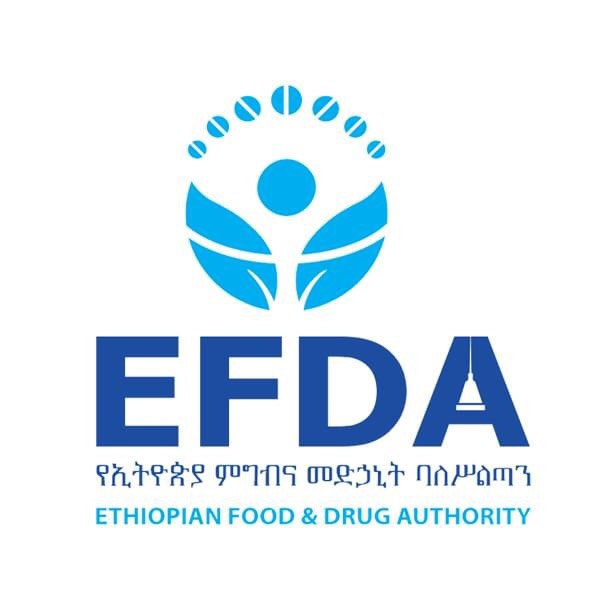 Ethiopian Food and Drug AuthorityLists of Medicine for Community PharmacyFifth EditionJune 2021Addis Ababa, Ethiopia ABBREVIATIONS and ACRONYMS	viiACKNOWLEDGEMENTS	viiiFORWARD	ixINTRODUCTION	xRATIONAL DRUG USE	xiStandard Prescription Paper	xiGood dispensing practice	xivAWaRe classification of antibiotics	xviiGI000 Gastrointestinal Medicines	1GI100 Antacids*	1GI200 Antiulcer Agents	2GI300 Medicines for Upper GI Bleeding	3GI400 Antispasmodic/Spasmolytic Analgesics	3GI500 Antiemetics	4GI600 Cathartics and Laxatives	5GI700 Medicines for Diarrhea Management	6GI 800Antiflatulents	7GI900 Anti-hemorrhoidal agents*	8GI1000 Medicines for Inflammatory Bowel Diseases	8GI1100 Medicines for Irritable Bowel Syndrome	9BP000 Medicines for Benign Prostate Hyperplasia (BPH)	9CV000 Cardiovascular Medicines	10CV100 Medicines for Heart Failure	10CV200 Antiarrhythmics	11CV300 Antilipidemic Agents	12CV400 Medicines for Angina/ Ischemic Heart Diseases	13CV500 Antihypertensives	14CV600 Diuretics	17CV700 Sclerosing Agents	17CV 800 Medicines for Vascular Shock	18CV 900 Medicines for Pulmonary Hypertension	18RE000 Respiratory Drugs	18RE100 Antitussives/Expectorants/Mucolytics*	18RE200 Anti-Asthmatic Medicines and Medicines for Chronic Obstructive Pulmonary Diseases	20RE300 Medicines for Allergic Rhinitis	21RE400 Medicines for Sarcoidosis; Interstitial Lung disease	22NS000 Central Nervous System Medicines	22NS100 Medicines for Pain Management and Palliative Care*	22NS200 Antimigraine Medicines*	25NS300 Hypnotics and Anxiolytics	26NS400 Antidepressants	27NS500 Anticonvulsants	27NS600 Antipsychotic Medicines	29NS700 Antiparkinson’s Medicines/ Medicines for Drug Induced Movement Disorder	30NS800 Medicines for Attention Deficit Disorder	30NS900 Mood Stabilizers	31NS1000 Medicines for Substance Abuse and Dependence	31AA000 Medicines Used in Anesthesia	32AA200 Local Anesthetics	32MS000 Medicines for Musculoskeletal and Joint Diseases	32MS100 Antirheumatics	32MS200 Medicines for Gout	34MS300 Diseases Modifying Antirheumatic Medicines	34MS400 Skeletal Muscle Relaxants	35MS600 Bone Modulating Medicines	35AI000 Anti-infectives	36AI100 Antibacterials	36AI101 Pencillins	36AI102 Cephalosporins	38AI103 Macrolides	39AI104 Carbapenems and Imipenem	39AI105 Aminoglycosides	39AI106 Fluoroquinolones	40AI107 Tetracyclines	40AI108 Amphenicols	41AI109 Sulfonamides/Sulphonamides	41AI110 Other Antibacterials	41AI200 Antifungals	42AI300 Antiviral	44AI302 Antihepatitis	44AI303 Other Antivirals	44AI400 Antiprotozoals	45AI401 Antimalarials	45AI402 Medicines for Amoebiasis	46AI403 Medicines for Giardiasis	46AI404 Anti-Leishmania Medicines	46AI405 Trypanocides*	47AI406 Medicines for Toxoplasmosis*	47AI500 Anthelmintics	48AI501 Filaricides	48AI502 Schistosomicides	48AI503 Other Anthelmintics	48ED000 Endocrine Medicines	49ED100 Pituitary Hormone Preparations	49ED200 Corticosteroid Preparations	49ED300 Thyroid Hormones and Antithyroid Agents	50ED400 Medicines for the Management Of Blood Sugar/Insulin and Oral Antidiabetic Agents/	51* Any therapeutically effective combinations approved /authorized by Ethiopian Food and Drug Authority (EFDA) can be handled.	52ED500 Female Sex Hormone Preparations	52*Any therapeutically effective combinations approved /authorized by Ethiopian Food and Drug Authority (EFDA) can be handled.	54ED600 Male Sex Hormone Preparations and its Antagonists	54ED700 Contraceptives	54ED701 Combined Oral Contraceptives	54*Any therapeutically effective combinations approved /authorized by Ethiopian Food and Drug Authority (EFDA) can be handled.	55ED702 Progestogen Only Contraceptives	55ED703 Contraceptive Devices; and Barriers	55ED800 Medicines affecting Gonadotrophins	56ED900 Medicines for Impotence	56OG000 Obstetrics and Gynecological Medications	56AN000 Antineoplastics and Adjuvants	58100 Cytotoxic medicines	58AN200 Targeted Therapies and Immunotherapies	61AI300 Hormone and Antihormones	62AN400 Supportive medicines	63BL000 Blood Products and Medicines Affecting the Blood	63BL100 Anticoagulants	63BL200 Antiplatelets	64BL300 Hemostatic Agents	65BL400 Antianemic Agents	65BL500 Antihemophilic Agents	67BL600 Blood Substitutes and Plasma Expanders	67BL700 Thrombolytics	67FE000 Medicines for Correcting Fluid, Electrolyte and Acid-Base Disturbances	68FE100 Oral*	68FE200 Parenteral	69FE00 Enteral Nutrition	71OP000 Ophthalmic Agents	75OP100 Antiglaucoma	75OP101   alpha 2 Adrenergic Agonists	75OP104 Carbonic Anhydrase Inhibitors	76OP 105 Prostaglandin Analogues	76OP106 Hyperosmotic Agents	76OP107 Combinations	76OP200 Mydriatics/ Cycloplegics	76OP300 Ophthalmic Anti-infectives	77OP301 Ophthalmic Antibacterials	77OP302 Ophthalmic Antivirals	78OP303 Ophthalmic Antifungals	78OP400 Anti-inflammatory and Antiallergics	78OP401 Ophthalmic Non-steroidal Anti-inflammatory	78OP402 Ophthalmic Antihistamines	79OP403 Ophthalmic Antihistamine and Vasoconstrictor	79OP404 Ophthalmic Antihistamine and Mast Cell Stabilizers	79OP405 Ophthalmic Steroid Anti-inflammatory	79OP500 Ophthalmic Anti-Infective/Anti-inflammatory Combinations	80OP600 Ophthalmic Local Anesthetics	80OP700 Ophthalmic Diagnostics and Miscellaneous Agents	81EN000 Ear, Nose and Throat	82EN100 Nasal and Oropharyngeal Preparations	82EN200 Otic Agents	84DE000 Dermatological Agents	85DE100 Anti-infective, Topical	85DE200 Anti-inflammatory, Topical	88DE300 Anti-infective/Anti-inflammatory Combinations	89DE400 Keratolytics /Caustics and Antiacne Agents	90DE500 Medicines for Psoriasis and Eczema	92DE600 Antiprurities	92DE700 Depigmenting Agents	92DE800 Pigmenting Agents	93DE 900 Dermatological; Systemic	93DE1000 Skin Disinfecting Agents	93DE1100 Dermatological, others	94IM000 Immunological Preparations	94AD000 Antidotes and Other Substances Used in Poisoning	96MI000 Miscellaneous	98ABBREVIATIONS and ACRONYMSACKNOWLEDGEMENTSThe Ethiopian Food and Drug Authority (EFDA) would like to express its gratitude to all participants and their respective organizations who were involved in the preparation of this document for their commitments and relentless efforts. This medicine list for community pharmacy revision wouldn’t be possible without the involvement of the development partners and the Authority recognized WHO, GHSC-PSM, JSI for their technical support throughout the revision process.The Authority would like to give special acknowledgements to the following members of the National Technical Working Group for their invaluable contributions in revising and finalizing this list. Table 1: List of the members of the National Technical Working Group. FORWARDPharmacotherapy has always been an integral part of the healthcare system and will remain so in the future. This relies on the availability of safe, effective, quality and affordable medicines. Besides, this depends on the rational prescribing, dispensing and use of such medicines. According to the Ethiopian drug policy, medicines required for prevention, diagnosis, treatment, mitigation and rehabilitation of diseases affecting the majority of Ethiopian people have to be identified and classified to respective levels of health service delivery. The List of Medicines for Community Pharmacy is hereby revised for the fifth time in light of the above principles and the latest developments in fields of medicine and pharmacy. The existence of the list alone does not solve the problems in the distribution, prescribing, dispensing and use unless all the concerned bodies commit themselves to its full implementation. Therefore, all concerned professionals and organizations are requested to use the medicines included in this list at the level of Community Pharmacy and hence, users of this medicines list are advised to refer to the list whenever they provide the services in the Community Pharmacy. It gives me a great pleasure to introduce this edition of the list to all beneficiaries, which is the fruit of the joint effort of the staff of the Authority, the National Technical Working Group, development partners as well as the participants of the review workshops. I hope that the List of Medicine for Community Pharmacy will serve as a useful guide for the procurement and distribution as well as enforcements.  Finally, I would like to express my gratitude to all those who have directly or indirectly extended their helping hands in the revision of the list. I also call upon health professionals and interested parties to continue their usual support in updating the list by forwarding comments and suggestions to the Ethiopian Food and Drug Authority. Heran GerbaDirector General, EFDAINTRODUCTIONMedicines are key components of healthcare systems. Although there are immense active pharmaceutical entities in the global market, limiting medicines that shall be used in a given health institution considering the level of health care and professional level of expertise are advantageous for proper management of the medicine within a facility. This is done with due regard to factors such as safety, efficacy, quality, cost-benefit ratio and sufficient experience with the medicines. Pharmacotherapeutic classification system of medicines is utilized to categorize medicines in the List of Medicines for Community Pharmacy. The fifth edition of the list is revised in light of the latest development in the fields of medicine and pharmacy, epidemiological conditions of diseases of the country, current needs of the healthcare system, and the safety, quality and efficacy profiles of the medicines. Besides, the Authority included medicine requested to be included during the implementation of the fourth edition. The purpose of the List of Medicine for Community Pharmacy is to create access to up-to-date lists of medicines to the community, improve procurement and promote proper use of medicines. In this list, there are unregistered medicines and pharmacies shall not handle and dispense those medicines. However, the Authority will announce to all stakeholders whenever registered as soon as possible.    The list was first prepared by the Authority using a Technical Working Group composed of different health professionals and then enriched through consultative workshops. Participants involved in the workshops were relevant departments of the Ministry of Health, Regional Health Bureaus, professional associations, specialists and health professionals from various disciplines, representatives of health facilities, representatives of pharmaceutical importers, wholesalers and community pharmacies, development partners and other relevant organizations. In the course of reviewing the previous edition, medicines which are obsolete, less effective, with low benefit to risk ratio and superseded by better ones have been deleted while medicines with better quality, safety and efficacy profile have been included. Since the process of revising List of Medicines for Community Pharmacy is a continuous process which takes into account the changes in priorities for public health actions, epidemiological conditions as well as progress in pharmacological and pharmaceutical findings, this list will be subjected to continuous revision. Consequently, all users of this list are strongly invited to send their comments and suggestions to the Ethiopian Food and Drug Authority, P.O.Box: 5681, Tel: 251-115524122, Email: contactefda@efda.gov.et, website: www.efda.gov.et, Addis Ababa, Ethiopia.RATIONAL DRUG USEBased on the WHO, Rational Drug Use can be defined as patients receiving medications appropriate to their clinical needs, in doses that meet their own individual requirements, for an adequate period of time, and the lowest cost to them and their community. This will be achieved by applying the principles of good prescribing, good dispensing and the legal and ethical requirements of medicine use. Hence, the dispensing pharmacists are required to understand and act accordingly upto requirements of the following principles.  Standard Prescription PaperPrescription is an instruction from a prescriber to a dispenser. It serves as a means of communication among the prescribers, dispensers and the patients or clients pertaining to treatment or prophylaxis. The prescriber is not always a doctor but can also be a paramedical worker such as health officers, nurse. This depends on the level of the health care facility where the prescription is written. The dispenser is always a pharmacy personnel. Prescriptions shall be written on a blank standard prescription in ink and be clear, not ambiguous, legible, indelible and indicate precisely what should be given. The prescription must be prepared inline with the national and regional laws of the country. A prescription should contain the following main parameters (refer to form 1) and should be filled during prescribing by the attending physician or authorized health professional:Institution information: name and address  Patient’s information: Name, sex, age, body weight, Date of the prescription; card number, Address. Drug information: Generic name, dosage form and strength, dose, route of administration, frequency and direction for use of the medicines. Fill the diagnosis or ICD code for proper communication with the dispenser and choice of the drug among the available generic options. Prescribers and dispenser’s information: name, qualification, registration number, signature and date. Form 1: Standard prescriptionPaper    Ser. No. ________________PRESCRIPTION PAPER                                       Institution Name: __________________Tel. No.______________PRESCRIPTION PAPER Code/ Ser. No. ____________Institution Name: __________________Tel. No. ______________Patient’s full Name:  __________________________________Sex: ___   Age: ___ Weight: ______ Card No. _____________Region: _______Town ________ Woreda______ Kebele _____House No. ____ Tel. No: ________ Inpatient   Outpatient  EmergencyDiagnosis, if not ICD ______________________________See overleafPlease Note the Following Information1.Prescriptions1.1.Are valid only if it has the seal of the health institution1.2.Filled and blank are legal documents, treat them as fixed assets1.3.Written and verbal information to the client complement one another2.The prescriber2.1.Never allow others to use Rx issued under your custody2.2.Drug treatment is only one of the treatment options2.3.Write the prescription correctly and legibly2.4.Diagnosis and other parts of the prescription have to be complete2.5.Name of the medicine should not be abbreviated.2.6.Please accept prescription verification call from the dispenser2.7.If dosage must be repeated by the same Rx describe so and sign3.The Dispenser3.1. check legality of the prescription3.2. check completeness and accuracies before dispensing1.1. check for whom the medicine is being dispensed: actual client or caretaker3.3. if in doubt about the contents of the prescription; verify with the prescriber3.4. Containers used for packaging must be appropriate for the product3.5. Labels of drugs should be clear, legible and indelible3.6. Drugs should be dispensed with appropriate information and counseling3.7. keep filled prescriptions at least for 2 years4.Minimum drug label information should include the following:4.1.Patient name4.2.Generic name, strength and dosage form of the medicine,4.3.Dose, Frequency and Duration of use of the medicines,4.4.Quantity of medicine dispensed4.5.How to take Route of administration4.6. Storage conditionGood dispensing practiceDispensing refers to the process of preparing medicines and distributing to users with provision of appropriate information, counselling and follow up. It may be based on a prescription or over-the-counter basis. The dispensing process involves the correct interpretation of prescription or oral request, accurate preparation and labelling of medicines with provision of appropriate information and follow up. Dispensing includes all the activities that occur between the time the prescription or oral request to the patient or client is presented and the medicine is issued to them.The medicine should be dispensed in a safe and hygienic manner, making sure that the patient or client understands and appreciates the value of taking specific medicines for specific indications and on how to use the medicationGood dispensing practice ensures that the correct medicine is delivered to the right patient, in the required dosage and quantities, with clear instructions, and in a package that maintains an acceptable potency and quality of the medicine. Any error or failure in the dispensing process can kill the user or seriously affect the patient’s health and economy. Therefore, the dispenser plays a crucial role in the therapeutic process. For good dispensing practice and counseling, refer to the current “Medicines Good Dispensing Practices,” manual prepared by the Ethiopian Food and Drug Authority (EFDA), and also medicines dispensing and counseling guides are available.Consistent application of the six steps of the dispensing process approved nationally can bring dispensing practice to the standard level. The six steps of dispensing are:Step 1. The interpretation and evaluation of a prescriptionStep 2. The selection and manipulation of the medicineStep 3. Labelling and packaging of the medicine in an appropriate containerStep 4. The provision of information and instructions to a patient or client Step 5. Recording the transactionStep 6. Prescription filingBefore medicines are handed over to patients or clients, the dispenser should ensure that the prescription is valid, that the medicine is clinically appropriate for the patient, and that information is provided. Labeling of Medicines: The main functions of a label on a dispensed medicine are to uniquely identify the contents of the container and to ensure that patients or clients have clear and concise information about the use of the medicine. The purposes of a label for a medicine are to describe its identity, contribute to optimal therapeutic outcome and avoid medication errors, achieve appropriate handling and storage, and allow the product to be traced if there are problems with the manufacturing, prescribing or dispensing process. In order to assure that this information is conveyed clearly and effectively to the patients’ clients, dispensers should exercise required professional competencies. Each dispensed medicines must be appropriately labelled to comply with legal and professional requirements. The labels should be unambiguous, clear, legible and indelible.There is a legal requirement to be added on the label of any prescribed or over the counter (OTC) medicines. Minimum drug label information should include the following:Patient nameGeneric name, strength and dosage form of the medicineDose, frequency and duration of use of the medicinesQuantity of the medicine dispensedMedication administration instructionsStorage conditionsOther common labeling includes “Keep out of the reach of children”, “For external use only”; “expiry dates”; “shake the bottle”, “do not use after opening” etc.Counseling of Patients: Taking time to explain to patients or clients about the rationale and the potential adverse effects of the treatment improves adherence. Patients who always need counseling include confused ones and their caregivers, those who have impaired sight or hearing, poor literacy, when there is a change in their medications or dosing, new patients or those receiving a medication for the first time, and children and their parents, and other vulnerable groups. Besides, patients with chronic disease require regular counselings. For some medicines, there is a special need for counseling (e.g. medications requiring special storage, with complicated or significant side effects, appropriate posture during administration of doxycycline, an unusual method or time of administration or a potential interaction with a common food or domestic remedy). Counseling should be tailored to the age, experience, background, and understanding of the individual patient. The pharmacist should ensure that the patient understands how to take or use the medicine and how to follow the correct dosage schedule. Patients must be warned to keep all medicines out of the reach of children. Counselling by dispensers creates awareness, decreases health risks and health care costs and should be provided after making sure that the prescription is legal. legible, valid, correct and complete. It is essential that dispensers follow standardized checklists for counselling of patients on the use of medications to make sure that the patient or client understands the regimens correctly and gets maximum benefit from the treatment. The following counseling steps by the pharmacist should be followed: 1) establish relationships, 2) assess the knowledge of the patient, 3) provide information, 4) verify understanding and 5)provide necessary feedback based on the verification gaps. For additional information, refer to the current national good dispensing manual. Antimicrobial medicines dispensing The use of antimicrobial medicines has greatly contributed to the decline in morbidity and mortality due to infectious diseases. However, this is being undermined by the rapidly growing problem of antimicrobial resistance (AMR). AMR has serious public health consequences and increases mortality and morbidity from infectious diseases. It also increases treatment costs, illness duration and has many negative economic consequences.AMR is the result of many factors with biological, behavioral, technical, economic, regulatory, and educational roots. But irrational use of antimicrobials is the greatest driver of resistance. The irrational use of antimicrobials practices which contribute to the development of AMR include, but not limited tothe following:Unnecessary prescription of antibiotics, such as for viral infections (colds) or for prolonged prophylaxis;Using broad-spectrum antibiotics when narrow-spectrum antibiotics are effectivePrescribing too low doses;Not prescribing according to microbiology results/absence of diagnostic facilities;Prescribing intravenous therapy when oral therapy is known to be effective and clinically safe;Omitting or delaying administration of doses and not taking antibiotics as prescribed by patients;dispensing antimicrobials without prescription and irrational self-administration;Access to poor quality, sub-standard or falsified antimicrobials;Weak regulatory inspection systems and enforcements;Poor infection control systems in health facilities,Unethical promotion for antimicrobial prescribing and dispensing;Early termination of treatments or sharing of medicines with families and friends etc.Recognizing the public health crisis due to AMR, all stakeholders should take appropriate actions to prevent and contain AMR at national level. Prescribers and dispensers have irreplaceable roles in monitoring and improving medicines used in institutional settings to contain AMR. In addition, complying with the national laws of prescribing and dispensing AMR is crucial. To reduce antimicrobial resistance, the Access, Watch, Reserve (AWaRe) classification of antibiotics was developed by the World Health Organization (WHO) and adapted by the Ethiopian Essential Medicines List, 2020 – where antibiotics are classified into different groups to emphasize the importance of their appropriate use. This classification is intended to be used as a tool to better support antibiotic monitoring and stewardship activities.  AWaRe classification of antibioticsAWaRe stands for an antibiotic classification to ACCESS, WATCH and RESERVE groups. This list has adapted WHO’s AWaRe classification with modifications based on prevailing healthcare delivery system and expertise opinion. It includes 33 core or prototype antibiotics classified as Access (16), Watch (10) or Reserve (7), based on their pharmacological classes (Table 1).ACCESSWATCH group antibiotics have higher resistance potential and include most of the highest priority agents among the Critically Important Antimicrobials (CIA) for Human Medicine and/or antibiotics that are at relatively high risk of selection of bacterial resistance. They are widely used empiric treatment options as first- or second -choice for specific serious infectious syndromes. As a result, they should be prioritized as key targets of hospital stewardship programs and monitoring. They are expected to account for less than 40 % of the institutional antimicrobial consumption (guide for surveillance).RESERVE group antibiotics should be reserved for treatment of confirmed or suspected infections due to multi drug-resistant organisms, and treated as “last-resort” options. However, they should be accessible, but their use should be tailored to highly specific patients and settings, when all alternatives have failed or are not suitable. Reserve group antibiotics must be protected and prioritized as key targets of hospital stewardship programs, involving monitoring and utilization reporting, to preserve their effectiveness. They are recommended to be used for “High Priority” pathogens notably carbapenem resistant Enterobacteriaceae. This AWaRe classification is aimed to promote rational antibiotic use and provide a tool for antimicrobial stewardship (AMS) activities and monitoring of antimicrobial consumption. Hence, its implementation aims to improve the health facility and national antibiotic consumption goal, i.e.increasing the proportion of Access group antibiotics consumption to at least 60%, and to reduce use of the antibiotics most at risk of resistance from the Watch and Reserve groups. Table1: AWaRe classification of antibioticsDispensing and code of ethics Patients or clients expect standards of ethical behavior and conduct from dispensers. They need the medications along with appropriate ethical treatments. It is essential that all dispensers meet the standards set out in the national laws as failure to do so could result in a complaint of professional misconduct.The breach (s) of national laws could be held to be professional misconduct or poor professional performance and can result in an administrative measure or crime penalty. Below is the summary of principles of ethics, professional conduct, performance and ethics of the dispensers. Principles of ethicsMake Patients or clients your first concern.Use professional judgments in the interests of patients and clientsShow respect for patients and clientsEncourage patients and the public to participate in decisions about their careDevelop your professional competenceBe ethical, honest and trustworthyBe responsible for your working practicesProfessional conductAct in the best interests of patients or clientsRespect the confidentiality and privacy of patients or clientsMaintain high standards of personal conduct and behaviourProvide unbiased and trustworthy drug informationComply with obligations regarding professional regulationProfessional performanceAddress health issues related to your fitness to practiceObey laws, regulations and guidelines Comply with requirements for the protection of patients or clients Act within the limits of your knowledge, skills, competence and experienceKeep your professional knowledge and skills up-to-date Obtain consent from patients or clients before providing servicesAssess service users’ capacity to consent where necessary Communicate effectively with patients or clients and others involved in their careAct in accordance with the principles of open disclosure Assist, advise and support colleagues, recently qualified professionals and studentsSupervise tasks that you delegate to others Keep accurate records Assess health, safety and welfare risks Raise concerns about safety and quality of care including medicines Professional ethicsDemonstrate ethical awarenessRespect rights and dignity of patients or clients and others involved in their careAvoid conflicts of interestProvide services in an ethical mannerMake sure that any advertising is truthful, accurate, lawful and not misleadingGI000 Gastrointestinal MedicinesGI100 Antacids*GI200 Antiulcer AgentsGI300 Medicines for Upper GI BleedingGI400 Antispasmodic/Spasmolytic AnalgesicsGI500 AntiemeticsGI600 Cathartics and LaxativesGI700 Medicines for Diarrhea ManagementGI 800AntiflatulentsGI900 Anti-hemorrhoidal agents*GI1000 Medicines for Inflammatory Bowel DiseasesGI1100 Medicines for Irritable Bowel SyndromeBP000 Medicines for Benign Prostate Hyperplasia (BPH)CV000 Cardiovascular MedicinesCV100 Medicines for Heart FailureCV200 AntiarrhythmicsCV300 Antilipidemic AgentsCV400 Medicines for Angina/ Ischemic Heart DiseasesCV500 AntihypertensivesCV600 DiureticsCV700 Sclerosing AgentsCV 800 Medicines for Vascular ShockCV900 Medicines for Pulmonary HypertensionRE000 Respiratory DrugsRE100 Antitussives/Expectorants/Mucolytics**Any therapeutically effective combinations approved/authorized by EFDA can be included.RE200 Anti-Asthmatic Medicines and Medicines for Chronic Obstructive Pulmonary DiseasesRE300 Medicines for Allergic RhinitisRE400 Medicines for Sarcoidosis; Interstitial Lung diseaseNS000 Central Nervous System MedicinesNS100 Medicines for Pain Management and Palliative Care*NS200 Antimigraine Medicines*NS300 Hypnotics and AnxiolyticsNS400AntidepressantsNS500 AnticonvulsantsNS600 Antipsychotic MedicinesNS700 Antiparkinson’sMedicines/ Medicines for Drug Induced Movement DisorderNS800 Medicines for Attention Deficit DisorderNS900 Mood StabilizersNS1000 Medicines for Substance Abuse and DependenceAA000 Medicines Used in AnesthesiaAA200 Local AnestheticsMS000 Medicines for Musculoskeletal and Joint DiseasesMS100 AntirheumaticsMS200 Medicines for GoutMS300 Diseases Modifying Antirheumatic MedicinesMS400 Skeletal Muscle RelaxantsMS600 Bone Modulating MedicinesAI000 Anti-infectivesAI100 AntibacterialsAI101 PencillinsAI102 CephalosporinsAI103 MacrolidesAI104 Carbapenems and ImipenemAI105 AminoglycosidesAI106 FluoroquinolonesAI107 TetracyclinesAI108 AmphenicolsAI109 Sulfonamides/SulphonamidesAI110 OtherAntibacterialsAI200 AntifungalsAI300 AntiviralAI302 AntihepatitisAI303 Other AntiviralsAI400 AntiprotozoalsAI401 AntimalarialsAI402 Medicines for AmoebiasisAI403 Medicines for GiardiasisAI404 Anti-Leishmania MedicinesAI405 Trypanocides*AI406 Medicines for Toxoplasmosis*AI500 AnthelminticsAI501 FilaricidesAI502 SchistosomicidesAI503 Other AnthelminticsED000 Endocrine MedicinesED100 Pituitary Hormone PreparationsED200 Corticosteroid PreparationsED300 Thyroid Hormones and Antithyroid AgentsED400 Medicines forthe Management Of Blood Sugar/Insulin and Oral Antidiabetic Agents/* Any therapeutically effective combinations approved /authorized by Ethiopian Food and Drug Authority (EFDA) can be handled.ED500 Female Sex Hormone Preparations*Any therapeutically effective combinations approved /authorized by Ethiopian Food and Drug Authority (EFDA) can be handled.ED600 Male Sex Hormone Preparations and its AntagonistsED700 ContraceptivesED701 Combined Oral Contraceptives*Any therapeutically effective combinations approved /authorized by Ethiopian Food and Drug Authority (EFDA) can be handled.ED702 Progestogen Only ContraceptivesED703 Contraceptive Devices; and BarriersED800 Medicines affecting GonadotrophinsED900 Medicines for ImpotenceOG000 Obstetrics and Gynecological MedicationsAN000 Antineoplastics and Adjuvants100 Cytotoxic medicinesAN200Targeted Therapies and ImmunotherapiesAI300 Hormone and AntihormonesAN400 Supportive medicinesBL000 Blood Products and Medicines Affecting the BloodBL100 AnticoagulantsBL200 AntiplateletsBL300 Hemostatic AgentsBL400 Antianemic AgentsBL500 Antihemophilic AgentsBL600 Blood Substitutes and Plasma ExpandersBL700 ThrombolyticsFE000 Medicines for Correcting Fluid, Electrolyte and Acid-Base DisturbancesFE100 Oral*FE200 ParenteralFE00 Enteral NutritionVT00 VitaminsVT100 Vitamins; SingleVT200 Vitamins; CombinationsVT201 Vitamin B Complex PreparationsVT202 Multivitamin PreparationsVT203 Multivitamin with Minerals and/or Extracts*AL000 Antihistamines and AntiallergicsAL100 Medicines for AllergyAL200 Medicines for Allergic EmergenciesOP000 Ophthalmic AgentsOP100 AntiglaucomaOP101   alpha 2 Adrenergic AgonistsOP102 Beta-adrenergic AntagonistOP103 Parasympathomimetic (miotics)OP104Carbonic Anhydrase InhibitorsOP 105 Prostaglandin AnaloguesOP106 Hyperosmotic AgentsOP107 CombinationsOP200 Mydriatics/ CycloplegicsOP300 Ophthalmic Anti-infectivesOP301 Ophthalmic AntibacterialsOP302 Ophthalmic AntiviralsOP303 Ophthalmic AntifungalsOP400 Anti-inflammatory and AntiallergicsOP401 Ophthalmic Non-steroidal Anti-inflammatoryOP402 Ophthalmic AntihistaminesOP403 Ophthalmic Antihistamine and VasoconstrictorOP404 Ophthalmic Antihistamine and Mast Cell StabilizersOP405 Ophthalmic Steroid Anti-inflammatoryOP500Ophthalmic Anti-Infective/Anti-inflammatoryCombinationsOP600 Ophthalmic Local AnestheticsOP700Ophthalmic Diagnostics and Miscellaneous AgentsEN000 Ear, Nose and ThroatEN100 Nasal and Oropharyngeal PreparationsEN200 Otic AgentsDE000 Dermatological AgentsDE100 Anti-infective, TopicalDE200 Anti-inflammatory, TopicalDE300 Anti-infective/Anti-inflammatory CombinationsDE400 Keratolytics /Caustics and Antiacne AgentsDE500 Medicines for Psoriasis and EczemaDE600 AntipruritiesDE700 Depigmenting AgentsDE800 Pigmenting AgentsDE 900 Dermatological; SystemicDE1000 Skin Disinfecting AgentsDE1100 Dermatological, othersIM000 Immunological PreparationsAD000 Antidotesand Other Substances Used in PoisoningMI000 MiscellaneousAAU/SOPAddis Ababa University/School of PharmacyAMRAntimicrobial Resistance AMSAntimicrobial stewardship BPBovine and PorcineDHADigital Health Activity EFDAEthiopian Food and Drug Authority GHSC-PSMGlobal Health Supply chain - Procurement and Supply Management HPBHuman, Porcine, and BovineICDInternational Classification of Disease IUCDIntrauterine Contraceptive device JSIJohn Snow Inc.MoHMinistry of Health ORSOral Rehydration SaltsReSoMalRehydration Solution for Malnutrition SOPSchool of Pharmacy USAIDUnited States Agency for International Development WHOWorld Health Organization SNName Organization 1Asnakech AlemuEFDAMillion TirfeEFDA2Edessa DiribaMOH3Getachew AlemkereAAU/SOP4Kidanemariam G/MichaelEFDA, USAID-DHA5Mengisteab WoldearegayWHO7ShemsuUmer (PhD)AAU/SOP8Solomon ShiferawEFDA9TheodrosFentaEFDA10Wondie AlemuGHSC-PSM11Yosef GetachewEFDADrug Name, Strength, Dosage Form, Dose, Frequency, Duration, Route of Administration & other informationPrice (dispensers use only)℞Total PricePrescriber’s                                                         Full name _____________________Qualification ___________________Registration # __________________Signature ______________________Date: __________________________Dispenser’sFull name ___________________Qualification __________________Registration # ________________Signature ___________________Date: ______________________GroupGroupGroupAccess Watch ReserveAmoxicillin Amoxicillin + Clavulanic Acid  Ampicillin Penicillin G, BenzathinePenicillin G, Sodium Crystalline Cloxacillin CephalexinCefazolin AzithromycinClarithromycin Sulphamethoxazole + Trimethoprim NitrofurantoinNorfloxacin Gentamicin MetronidazoleDoxycyclineAmpicillin + Sulbactam Cefuroxime CefiximeCefpodoxime Cefotaxime SodiumCeftriaxoneCeftazidime Cefepime Ceftriaxone + sulbactamCiprofloxacin ClindamycinPiperacillin + tazobactam Meropenem Meropenem + VaborbactamCeftazidime + Avibactam Colistin Polymyxin BVancomycinAluminum HydroxideGel 320mg/5mlAluminum HydroxideSuspension 360 mg/5mlAluminum HydroxideChewable Tablet 500mgAluminum Hydroxide + Magnesium Hydroxide Chewable Tablet 405mg + 100 mg; 400mg + 400mgAluminum Hydroxide + Magnesium Hydroxide Suspension 220mg +195mg/5mlAluminum Hydroxide + Magnesium Oxide Suspension 375mg +145 mg/5mlAluminum Hydroxide + MagnesiumHydroxide + SimethiconeSuspension (225mg + 200mg + 25mg)/5mlAluminum Hydroxide + MagnesiumHydroxide + SimethiconePowder for Suspension (250mg+200mg+40mg)/5ml Aluminum Hydroxide + MagnesiumHydroxide + SimethiconeChewable Tablet 200mg + 200mg + 25mgAluminum Hydroxide + MagnesiumHydroxide + Simethicone + alginic acidChewable Tablet 125mg + 250mg+ 50mg +100mgAluminum Hydroxide + MagnesiumTrisilicateChewable Tablet 120mg + 250mgAluminum Hydroxide + MagnesiumTrisilicate + SimethiconeOral suspension (225mg + 200mg + 50mg)/5ml; (200mg + 200mg + 20mg)/5mlCalcium Carbonate Tablet 100mg; 350mg; 500 mg; 700mgMagnesium Hydroxide Suspension 375mg/5ml; 125mg/5mLMagnesium Hydroxide Chewable Tablet 300mg; 311 mg*Any therapeutically effective combinationsapproved /authorized by Ethiopian Food and Drug Authority (EFDA) can be handled.*Any therapeutically effective combinationsapproved /authorized by Ethiopian Food and Drug Authority (EFDA) can be handled.*Any therapeutically effective combinationsapproved /authorized by Ethiopian Food and Drug Authority (EFDA) can be handled.Chlordiazepoxide + Clidinium BromideTablet 5mg + 2.5mgCimetidine Tablet 200mg; 400mg; 800mgCimetidine Syrup 200mg/5mlCimetidine Injection 80mg/2ml; 100mg/ml;200mg/ml Esomeprazole Capsule 20mgEsomeprazole Tablet 20mg; 40mg Esomeprazole Granules for oral suspension (pediatric) 10mg;20mg; 40mgEsomeprazole Powder for injection 20mg; 40mgEsomeprazole Powder for Suspension 40 mg FamotidineTablet 20mg; 40mgFamotidineOral Suspension 40mg/5mlFamotidineInjection 10mg/mlLansoprazole Capsule 15mg; 30mg Lansoprazole Tablet 15mg; 30mgLansoprazole Oral powder 30mg/sachetNizatidineTablet 75mgNizatidineCapsule 150mg; 300mgNizatidineOral suspension 15mg/mlNizatidineInjection 25mg/mlOmeprazole Capsule 10mg; 20mg; 40mgOmeprazole Tablet 10mg; 20mg; 40mgOmeprazole Powder for injection 40mg Omeprazole Powder for oral liquid 20mg; 40 mgPantoprazoleTablet 20mg; 40mg PantoprazolePowder for Injection 40mg Rabeprazole sodiumTablet 10mg; 20mgRanitidineTablet 150mg; 300mgRanitidineInjection10mg/ml; 25mg/ ml (as hydrochloride) Oral liquid 75mg/5ml (as hydrochloride).Sucralfate Tablet1gmSucralfate Suspension 1gm/10mlOmeprazole + Sodium Bicarbonate Capsule 40mg + 1100mgOctreotideInjection 50mcg/ml; 100mcg/mlOmeprazolePowder for injection 40mgPantoprazoleTablet 40mgPropranolol Tablet 20mg Atropine Sulphate Injection 1mg/mlDarifenacinTablet 7.5mg; 15mgDrotaverineTablet 40mg; 80mgInjection 40mg/2mlHyoscine/Scopolamine Butyl bromideDrops 5mg/5mlHyoscine/Scopolamine Butyl bromideInjection 20mg/mlHyoscine/Scopolamine Butyl bromideTablet 10mgHyoscine/Scopolamine Butyl bromideSuppository 7.5mg; 10mgMebeverineTablet 135mgOxybutyninPatch/Transdermal 3.9 mgOxybutyninTablet 5mg; 10mg (as hydrochloride)OxybutyninOral gel 10% (as hydrochloride)OxybutyninSyrup 5mg/5ml (as hydrochloride)Propantheline BromideTablet 15mg; 30mgSimethicone + Algerines citrate Capsule 300mg+60mg TolterodineCapsule 2mg; 4mgTolterodineTablet1mg; 2mgAprepitantCapsule 80mgChlorpromazine HydrochlorideDrops25mg/mlChlorpromazine HydrochlorideInjection 12.5mg/2ml; 25mg/ml; 25mg/2ml; 50mg/2ml Chlorpromazine HydrochlorideSyrup 25mg/5mlChlorpromazine HydrochlorideTablet 25mg; 50mg; 100mgDexamethasoneTablet 4mgDexamethasoneInjection 4mg/mlDimenhydrinate Tablet 50mgDoxylamine succinate + Pyridoxine HydrochlorideTablet 10mg + 10mg DomperidoneTablet 10 mgFosaprepitantLyophilized Injection 150mgl Granisetron Hydrochloride Tablet 2mgGranisetron Hydrochloride Solution for Injection 1mg/ml Hyoscine/Scopolamine HydrobromideInjection 0.4mg/ml; 0.6mg/mlHyoscine/Scopolamine HydrobromideTablet 0.6mgMeclizine HydrochlorideTablet 12.5mg; 25mgMeclizine Hydrochloride+ Pyridoxine hydrochloride Tablet 25mg+50mgMetoclopramide HydrochlorideDrops 0.2mg/dropMetoclopramide HydrochlorideInjection 1mg/ml; 5mg/ml; 5mg/2ml Metoclopramide HydrochlorideSyrup 5mg/5mlMetoclopramide HydrochlorideTablet 5mg; 10mgOndansetronInjection 2mg/ml OndansetronOral liquid 4mg base/5mlOndansetronTablet 4mg; 8mgPalonosetron Hydrochloride Injection 0.25mg/5ml Promethazine HydrochlorideElixir 5mg/5mlPromethazine HydrochlorideDrops 25mg/mlPromethazine HydrochlorideInjection 25mg/ml; 25mg/2mlPromethazine HydrochlorideSuppository 25mg; 50mgPromethazine HydrochlorideTablet 10mg; 25mg BisacodylSuppository 5mg; 10mgBisacodylTablet 5mg;10mgCascara sagradaTablet 125mgCastor oil  Liquid 30ml; 60mlDocusate sodiumCapsule50mg; 100mg; 250mgDocusate sodiumTablet 50mg; 100mgDocusate sodiumEnema 100mgDocusate sodiumSyrup 100mg/25ml; 50mg/15ml;60mg/15mlDocusate calciumCapsule40mgGlycerinSuppository 0.7gm; 0.9gm; 1.2gm; 1gm; 1.4gm; 1.36gm; 2gm; 2.76gmLactuloseEnema (Lactulose 300ml + Water700ml)LactuloseSyrup 3.35mg/5mlLactuloseOral solution 10gm/15mlLiquid Paraffin  Liquid 50ml;100ml; 200mlLubiprostoneCapsule 8mcg; 24mcg Magnesium citrateTablet100mgMagnesium citrateCapsule 12 mg; 133.3mgMagnesium citrateOral liquid:1.745 g/30 mLMagnesium SulphateOral powder30gmMethyl Cellulose Tablet 500mgPolyethylene Glycol (PEG) Powder for oral solution 10gm/sachet; 17gm/sachetSenna Tablet (total sennosides) 7.5mgSorbitolLiquid preparation70%PsylliumCapsule400 mgBismuth Subsalicylate Tablet 262.5mg; 300mg; 525mgTablet 262.5mg; 300mg; 525mgTablet 262.5mg; 300mg; 525mgBismuth Subsalicylate Oral suspension 262/15ml; 525mg/15ml Oral suspension 262/15ml; 525mg/15ml Oral suspension 262/15ml; 525mg/15ml Diphenoxylate Hydrochloride +Atropine SulphateTablet 2.5mg + 0.05mgTablet 2.5mg + 0.05mgTablet 2.5mg + 0.05mgLoperamide Tablet 2mgTablet 2mgTablet 2mgOral Rehydration SaltCompositionReduced osmolarityORS(mmol/L) *Standard WHO ORS(mmol/L) **Oral Rehydration SaltGlucose 75111Oral Rehydration SaltSodium 7590Oral Rehydration SaltPotassium 2020Oral Rehydration SaltChloride  6580Oral Rehydration SaltCitrate  1010Oral Rehydration SaltTotal Osmolarity  245311*Dispensed in powder form with the following ingredients (all measured in g/L): sodium chloride 2.6;trisodium citrate2.9; potassium chloride 1.5; and glucose13.5**Dispensed in powder form with the following ingredients (all measured in g/L): sodium chloride3.5;trisodium citrate 2.9; potassium chloride1.5; and glucose 20ORS=Oral rehydration solution; WHO=World Health Organization*Dispensed in powder form with the following ingredients (all measured in g/L): sodium chloride 2.6;trisodium citrate2.9; potassium chloride 1.5; and glucose13.5**Dispensed in powder form with the following ingredients (all measured in g/L): sodium chloride3.5;trisodium citrate 2.9; potassium chloride1.5; and glucose 20ORS=Oral rehydration solution; WHO=World Health Organization*Dispensed in powder form with the following ingredients (all measured in g/L): sodium chloride 2.6;trisodium citrate2.9; potassium chloride 1.5; and glucose13.5**Dispensed in powder form with the following ingredients (all measured in g/L): sodium chloride3.5;trisodium citrate 2.9; potassium chloride1.5; and glucose 20ORS=Oral rehydration solution; WHO=World Health Organization*Dispensed in powder form with the following ingredients (all measured in g/L): sodium chloride 2.6;trisodium citrate2.9; potassium chloride 1.5; and glucose13.5**Dispensed in powder form with the following ingredients (all measured in g/L): sodium chloride3.5;trisodium citrate 2.9; potassium chloride1.5; and glucose 20ORS=Oral rehydration solution; WHO=World Health Organization*Dispensed in powder form with the following ingredients (all measured in g/L): sodium chloride 2.6;trisodium citrate2.9; potassium chloride 1.5; and glucose13.5**Dispensed in powder form with the following ingredients (all measured in g/L): sodium chloride3.5;trisodium citrate 2.9; potassium chloride1.5; and glucose 20ORS=Oral rehydration solution; WHO=World Health OrganizationOctreotideInjection 50mcg/ml; 100mcg/ml; 200mcg/ml; 500mcg/ml; 1000mcg/mlInjection 50mcg/ml; 100mcg/ml; 200mcg/ml; 500mcg/ml; 1000mcg/mlInjection 50mcg/ml; 100mcg/ml; 200mcg/ml; 500mcg/ml; 1000mcg/mlPancreatin Tablet 325mg Tablet 325mg Tablet 325mgReSoMalRehydration solution each sachet for 2 liter containsGlucose 125Sodium 45Potassium 40Chloride 70Total Osmolarity294meq/LRehydration solution each sachet for 2 liter containsGlucose 125Sodium 45Potassium 40Chloride 70Total Osmolarity294meq/LRehydration solution each sachet for 2 liter containsGlucose 125Sodium 45Potassium 40Chloride 70Total Osmolarity294meq/LZinc SulphateTablet (dispersible) 10mg; 20mg; 40mgTablet (dispersible) 10mg; 20mg; 40mgTablet (dispersible) 10mg; 20mg; 40mgZinc SulphateOral liquid10mg/5ml; 20mg/5ml Oral liquid10mg/5ml; 20mg/5ml Oral liquid10mg/5ml; 20mg/5ml Activated charcoal Tablet125mg; 250mg Activated charcoal Suspension 15gmActivated charcoal Powder for reconstitution 5gm; 25gm; 30gmSimethiconeChewable Tablet 60mg; 80mg; 95mgSimethiconeCapsule 95mg; 125mgSimethiconeOral drop 40mg/ml; 66.6mg/mlBetamethasone valerate+Phenylephrine Hydrochloride + LidocaineHydrochlorideOintment 0.5mg+1mg+25mgHydrocortisone + Framycetin +Cinchocaine + EsculosideSuppository 5mg + 10mg + 5mg + 10mgHydrocortisone + Framycetin +Cinchocaine + EsculosideOintment (0.5% + 1% +0.5% +1%)in 15gm;in 30gmBismuth Subgallate Compound with Hydrocortisone(Bismuth Subgallate +BismuthOxide + Peru Balsam +Zinc Oxide +HydrocortisoneAcetate + Benzyl Benzoate)Ointment 2.25% + 0.875% + 1.875% +10.75% +0.25% +1.25%Bismuth Subgallate Compound with Hydrocortisone(Bismuth Subgallate +BismuthOxide + Peru Balsam +Zinc Oxide +HydrocortisoneAcetate + Benzyl Benzoate)Suppository 59mg + 24mg + 49mg + 296mg +10mg + 33mgBismuth Oxide + Balsam Peru + Zinc Oxide + Bismuth SubgallateRectal ointment/suppository(0.875 gm +1.875 gm + 10.75 gm + 2.25gm)/ 100gmLidocaine +TribenosideSuppository 40mg+400mgLidocaine +TribenosideRectal Cream 7% w/w*Any therapeutically effective combinations approved /authorized by Ethiopian Food and Drug Authority (EFDA) can be handled.*Any therapeutically effective combinations approved /authorized by Ethiopian Food and Drug Authority (EFDA) can be handled.*Any therapeutically effective combinations approved /authorized by Ethiopian Food and Drug Authority (EFDA) can be handled.Azathioprine Tablet 25mg; 50mgAzathioprine Powder for injection 100mgBudesonideCapsule 3mg; 6mg; 9 mgBudesonideTablet 9mgInfliximabPowder for injection 100mgMesalazineTablet 500mg; 1gm; 2gmMesalazineSuppository 1gmMesalamineCapsule 250mg; 375mg; 400mg; 500mgMesalamineTablet 400mg; 800mg; 1gm; 1.2gmMesalamineSuppository 1gmMesalamineSuspension (Rectal) 4gmMercaptopurineTablet 50mgMethylprednisolone Injection (as sodium succinate) 40mg/ml; 80mg/mlMagnesium oxideTablet 400mgPinaverium Tablet 50mgSulfasalazine Tablet500mgAlosetronTablet 0.5mgLinaclotideTablet 290mcgTegaserodTablet 2mg; 6mgAlfuzosinTablet 2.5mg; 5mg; 10mgDoxazosinTablet 1mg; 2mg; 4mg; 8mgDutasteride Capsule0.5mgFinasteride Tablet1mg; 5 mgPrazosin Hydrochloride Tablet 1mg; 2mg; 5mgTadalafilTablet 5mg; 10mg; 20mgTamsulosin Tablet 0.4mgTamsulosin Capsule 0.4mg Tamsulosin HCl + DutasterideCapsule 0.4mg+ 0.5mg TerazosinTablet 1mg; 4 mgTolterodineCapsule 4mgTolterodineTablet 1mg; 2mgAmrinone lactate Injection 5mg/ml Bisoprolol fumarate Tablet 1.25mg;2.5mg; 5mg; 10mgBisoprolol Fumarate/ Hydrochlorothiazide  Tablet 2.5mg+ 6.25mg; 5mg+6.25mg; 10mg+ 6.25mg Bisoprolol Fumarate + Amlodipine BesylateTablet 5mg+5mg; 5mg+10mg; 10mg+5mg; 10mg +10mg Captopril Tablet 12.5mg; 25mg;50mg; 100mgCandesartan  Tablet 2mg; 4mg; 8mg; 16mg; 32mgCarvedilolTablet 3.125mg; 6.25mg; 12.5mg; 20mg; 25mg; 50mgDigoxinElixir 0.05mg/mlDigoxinInjection 0.1 mg/ml; 0.25mg/ml; 0.5mg/mlDigoxinTablet 0.125 mg;0.25mgDopamineInjection 40mg/ml; 80mg/ml; 160mg/mlDobutamineConcentrate solution for infusion 12.5mg/mlDobutamineSolution for infusion 5mg/mlEnalapril maleate Tablet 2.5mg; 5mg; 10mg; 20mg; 40mgEnalapril maleate + HydrochlorothiazideTablet 5mg+12.5mg;10mg +25mg EnalaprilatInjection 1.25mg/mlEplerenoneTablet 25mg; 50mgFosinoprilTablet 10mg; 20mg; 40 mgFurosemideInjection 10mg/ml FurosemideOral liquid 20mg/5ml; 40mg/5mlFurosemideTablet 20mg; 40 mg; 80mgHydralazineTablet 10mg; 25mg; 50mg; 100mgHydralazinePowder for injection 20mg/ml Hydralazine + Isosorbide dinitrate*Tablet 37.5mg + 20mgHydrochlorothiazideOral liquid 50mg/5mlHydrochlorothiazideTablet 12.5mg; 25mgIsosorbideTablet 5mg; 10mg; 20mg; 30mg; 40mg; 60mgIsosorbideSublingual Tablet 2.5mg; 5mg; 10mgIvabradineTablet 5mg; 7.5mgLosartan	Tablet 25mg; 50mg; 100mgLisinoprilTablet 2.5 mg; 5mg; 10mg; 20mgMetoprolol succinateTablet 25mg; 50mg;100mgMetoprolol succinateInjection 1mg/ml; 5mg/mlMilrinoneInjection 0.2mg/ml; 1mg/mlNebivololTablet 2.5mg; 5mg; 10mgNesiritideInjection 1.5mgNitroglycerine Injection 5mg/mlNorepinephrine Injection 1mg/ml; 8mg/ml;Ramipril Capsule 1.25mg; 2.5mg; 5mg; 10 mgRamipril Tablet1.25mg; 2.5mg; 5mg; 10mgSacubitril + ValsatranTablet 24.3mg + 25.7mg; 48.6mg + 51.4mg; 97.2mg + 102.8mgSpironolactone Tablet 25mg; 100mgSpironolactone Syrup 5mg/5ml;10mg/5ml; 25mg/5mlValsartanTablet 40mg; 80mg; 160mg; 320mgAdenosine  Injection 3mg/mlAmiodaroneTablet 100mg; 200mg; 400mgAmiodaroneIV infusion 150mg/100ml; 450mg/250mlAmiodaroneInjection 50mg/mlAtropine  Injection 0.1mg/ml; 1mg/mlBretyliumTosylateInjection 50mg/mlDigoxinElixir 0.05mg/mlDigoxinInjection 0.1 mg/ml; 0.25mg/ml; 0.5mg/mlDigoxinTablet 0.25mgPhenytoinsodium(Diphenylhydantoin)Powder for injection 250mgFlecainide acetateTablet 50mgFosphenytoinInjection750mg/10mlIsoproterenol Injection 0.02mg/ml; 0.2mg/mlLidocaine HydrochlorideInjection 5mg/ml; 10mg/ml; 20mg/mlMetoprololInjection 1mg/ml; 5mg/mlMetoprololTablet 25mg; 50mg; 100mg; 200mg (sustained release)Mexiletine HydrochlorideCapsule 50mg; 150mg; 200mg; 250mgMexiletine HydrochlorideInjection 25mg/mlProcainamide HydrochlorideInjection100mg/ml Procainamide HydrochlorideTablet 250mgPropranololInjection 1mg/ml PropranololTablet 10mg; 40mgQuinidine sulphate  Tablet 200mgSotalol Tablet 40mg; 80mg; 120mg; 160mg; 240mgSotalol Injection 15mg/mlVerapamilInjection 2.5mg/ml VerapamilTablet 40mg; 80mg; 120mg; 240mgAtorvastatinTablet 10mg; 20mg; 40mg; 80mgCholestyramine Powder 4gm in 9gm sachetEzetimibe Tablet 10mgFenofibrateTablet 160mgFluvastatinCapsule 20mg; 40mgFluvastatinTablet 80mgGemfibrozil  Capsule 300mgLovastatin Tablet 20mgNiacin (Vitamin B3)Tablet 50mg; 100mg; 250mg; 500 mgNiacin (Vitamin B3)Capsule 250; 500mgOmega-3-fatty acid Capsule 1gmOrlistat Capsule120mgRosuvastatin Tablet 5mg; 10mg; 20mg; 40mgSimvastatin Tablet 5mg; 10mg; 20mg; 40mg; 80mgUrsodeoxycholic acid Capsule 120mg; 250mg; 300mgAtenolol Tablet 25mg; 50mg; 100mgDiltiazem hydrochlorideTablet 30mg;60mg; 90mg; 120mgDiltiazem hydrochlorideInjection 25mg/5mlGlyceryl Trinitrate(Nitroglycerine)Capsule 2.5mg; 6.5mg; 9mgGlyceryl Trinitrate(Nitroglycerine)Infusion 0.1mg/ml; 0.2mg/ml; 0.4mg/mlGlyceryl Trinitrate(Nitroglycerine)Injection 5mg/mlGlyceryl Trinitrate(Nitroglycerine)Ointment 2%Glyceryl Trinitrate(Nitroglycerine)Transdermal patch 0.1mg/hr; 0.2mg/hr; 0.4mg/hrGlyceryl Trinitrate(Nitroglycerine)Transdermal spray 0.4mg/doseGlyceryl Trinitrate(Nitroglycerine)Tablet (sublingual) 0.3mg; 0.4mg; 0.5mg; 0.6mgGlyceryl Trinitrate(Nitroglycerine)Tablet 2.5mg; 2.6mg; 6.5 mg; 9 mgIsosorbide mononitrateTablet 10mg; 20mg; 25mg; 40mg; 60mg Isosorbide mononitrateCapsule 40mg; 50mgIsosorbide dinitrate Tablet (sublingual) 2.5 mg;5mg; 10mgIsosorbide dinitrate Tablet 5mg; 10mg;20mg; 30mg; 40mgIvabradineTablet 5mg; 7.5mgMetoprololTablet (succinate) 25mg; 50mg; 100mg; 200mgMetoprololInjection (tartarate) 1mg/ml; 5mg/mlNifedipineCapsule 5mg; 10mg; 20mg; 30mgNifedipineTablet 10mg; 20mg; 30mg; 40mg; 60mg; 90mgNimodipineTablet 30mgNimodipineInjection 1mg/5mlPropranololTablet 10mg; 20 mg; 40mg; 60mg; 80 mgPropranololCapsule 60mg; 80mg; 120mg; 160mgRanolazineTablet 375mg; 500mg; 750mg; 1000mgTrimetazidineTablet 35mgVerapamil Tablet 40mg; 60mg; 80mgAmiloride + HydrochlorothiazideOral Solution (5mg +50mg)/5mlAmiloride + HydrochlorothiazideTablet 2.5mg + 25mg; 5mg + 50mgAmlodipineTablet 2.5 mg; 5 mg; 10mgAmlodipine + ValsartanTablet 5mg+80mg; 5mg + 160mg; 5mg +320mg; 10mg +160mg; 10mg + 320mgAmlodipine + TelmisartanTablet 5mg+40mg; 10mg + 40mgAmlodipine + Valsartan + HydrochlorothiazideTablet 5mg+160mg+12.5mg; 10mg + 160mg + 12.5mg; 10mg + 160mg + 25mgAtenololTablet 25mg; 50mg; 100mgCandesartanTablet 2mg; 4mg; 8mg; 16mg; 32mgCandesartan cilexetil + HydrochlorothiazideTablet 16mg+12.5mg; 32mg + 12.5mg; 32mg +25mgCarvedilolTablet 3.125mg; 6.25mg; 12.5mg; 20mg; 25mgCaptoprilTablet12.5mg; 25mg; 50mg;100mgCaptopril +HydrochlorothiazideTablet 25mg+25mg;50mg+25mgClonidineInjection 0.1mg/ml; 0.15mg/ml ClonidineTablet 0.025 mg; 0.1mg; 0.15mg; 0.2mgDiazoxideInjection 15mg/mlEnalapril maleateTablet 2.5mg; 5mg; 10mg; 20mg; 40mgEnalapril Maleate + HydrochlorothiazideTablet 5mg +12.5mg; 10mg + 25mg; 20mg + 12.5mgEnalaprilatInjection 1.25mg/mlEsmololInjection 10mg/ml; 20mg/ml; 30mg/mlFelodipine Tablet 2.5mg; 5mg; 10mgFosinoprilTablet 10mg; 20mg; 40 mgHydralazineInjection 20mg/mlHydralazineTablet 25mg; 50mgHydrochlorothiazideTablet 12.5mg; 25mgIndapamideTablet 1.5mg; 2.5mgIrbesartanTablet 75mg; 150mg; 300mgIrbesartan + HydrochlorothiazideTablet 150mg +12.5mg; 300mg+12.5mgIsradipineTablet 2.5mg; 5 mgLabetalol HydrochlorideTablet 50 mg; 100 mg; 200 mg; 300mg; 400mgLabetalol HydrochlorideInjection 5mg/ml; 1000 mg/20mlLisinoprilTablet 2.5 mg; 5mg; 10mg; 20mg; 40mgLisinopril + HydrochlorothiazideTablet 10mg +12.5mgLosartanTablet 25mg; 50mg; 100mgLosartan Potassium + HydrochlorothiazideTablet 50mg + 12.5mg; 100mg+ 25mgMethyldopa Tablet 250mg; 500mgMetoprolol TartrateInjection 1mg/ml Metoprolol TartrateTablet 50mg; 100mg; 200mgMetoprolol Succinate Tablet 25mg; 50mgMetoprolol Succinate + HydrochlorothiazideTablet 25mg+ 12.5mg; 50mg + 12.5mg; 100mg+ 12.5mgMinoxidil Tablet 2.5mg; 10mgNicardipine Injection 0.1mg/ml; 2.5mg/mlNicardipine Capsule 20mg; 30mgNifedipineCapsule 5mg; 10mg; 20mg; 30mg NifedipineTablet 5mg; 10mg; 20mg; 30mg; 40mg; 60mg; 90mg Perindopril +Indapamide Tablet 4mg +1.25 mgPerindopril Arginine + Amlodipine Besylate Tablet 3.5mg+2.5mg; 7mg+ 5mgPhenoxybenzamine HydrochlorideCapsule 10mgPhentolamine MesylateInjection 10mg/ml Prazosin HydrochlorideTablet 1mg; 2mg; 5mgPropranololInjection 1mg/ml PropranololTablet 10mg; 40mg; 60mg; 80mgRamipril Capsule 1.25mg; 2.5mg; 5mg; 10mgRamipril Tablet 1.25mg; 2.5mg; 5mg; 10mgReserpine Tablet 0.1mg; 0.25mgSodium nitroprussidePowder for injection 50mgTelmisartanTablet 20mg; 40mg; 80mgTelmisartan + HydrochlorothiazideTablet 40mg+12.5mg; 80mg+12.5mgTolazoline Injection 25mg/mlValsartan Tablet 40mg; 80mg; 160mg; 320mgValsartan +HydrochlorothiazideTablet 80mg+12.5mg; 160mg+12.5mg; 160mg+25mg; 320mg+12.5mg; 320mg+25mgVerapamilInjection 25mg/ml VerapamilTablet 40mg; 80mg; 120mgZofenopril Calcium Tablet 7.5mg  Zofenopril Calcium + Hydrochlorothiazide  Tablet 30mg+12.5mgAmiloride Tablet 5mg; 10mgAcetazolamideTablet 125mg; 250mgAcetazolamideCapsule 250mgAcetazolamideInjection 125mg; 500mgBumetanide Tablet 0.5mg; 1mg; 2mg; 5mgAmiloride + HydrochlorothiazideOral solution 5mg + 50mg/5mlAmiloride + HydrochlorothiazideTablet 2.5mg +25mg; 5mg +50mgChlorthalidoneTablet 15mg; 25mg; 50 mg; 100mgFurosemide/FrusemideElixir 10mg/mlFurosemide/FrusemideInjection 10mg/mlFurosemide/FrusemideTablet 20mg; 40mg; 80mgHydrochlorothiazide Tablet 12.5mg; 25mgMannitol  Infusion 25% in 50ml; 20% in 250ml; 10% in 500mlMetolazone Tablet 2.5mg; 5mg; 10mgSpironolactoneTablet 25mg; 100mgSpironolactoneSyrup; (5mg; 10mg; 25mg; 50mg; 100mg) 5mlTorsemideTablet 2.5mg; 5mg; 10mgTorsemideInjection 10mg/mlEthanolamine OleateInjection 5%Sodium Tetradecyl SulphateInjection 1%; 3%Sodium MorrhuateInjection 5%4TriflunomideTablet 7 mg; 14 mgAdrenaline (Epinephrine) Injection 100mcg/ml; 1mg/ml (as hydrochloride or hydrogen tartrate) DobutaminePowder for Injection 250mgDobutamineConcentrate for solution for infusion 12.5mgDopamine Hydrochloride Injection 40mg/mlIsoprenaline (Isoproterenol) Injection 0.02mg; 0.2mg/mlNoradrenalineInjection 1mg/ml;8mg/mlPhenylephrine Hydrochloride Injection10mg/ml Vasopressin Injection 20units/mlBosentanTablet 62.5mg; 125mgSildenafil citrate Tablet10mg; 25mg; 50mg; 100mgSildenafil citrate Suspension 10mg/mlTadalafilTablet 2.5mg; 5mg; 10mg; 20mgVardenafilTablet 2.5mg; 5mg; 10mg; 20mgAcetaminophen + PseudoephedrineHydrochloride +ChlorpheniramineTablet 325mg +15mg +1mgAcetaminophen + PseudoephedrineHydrochloride +ChlorpheniramineSyrup (60mg + 1mg + 15mg)/5mlAmbroxolHydrochlorideTablet 30mgAmbroxolHydrochlorideSyrup 15mg/5ml; 30 mg/5mlAmbroxolHydrochloride+Salbutamol Sulphate Syrup (30mg+2 mg)/5ml Bromhexine Hydrochloride Elixir 4mg/5mlBromhexine Hydrochloride Syrup 5mg/5mlCarbocisteineCapsule 375mgCarbocisteineSyrup 125mg/ml; 250mg/5mlChlorpheniramine Maleate +Phenylephrine Hydrochloride + GuaifenesinSyrup (1mg+2.5mg+50mg)/5mlCodeine PhosphateLinctus 10mg/5ml; 15mg/5mlCodeine PhosphateTablet 30mgDexchlorpheniramineSyrup 2mg/5mlDexchlorpheniramineTablet 2mg; 4mg; 6mgDexchlorpheniramine +Guaifenesin + PseudoephedrineSyrup (2mg + 100mg + 20mg)/5mlDextromethorphan HydrobromideDrops 15mg/mlDextromethorphan HydrobromideSyrup 5mg; 7.5mg; 15mg/5mlDextromethorphan HydrobromideTablet 15mgDextromethorphan Hydrobromide +GuaiacolsulfonateSyrup (0.3gm +7.6gm)/100mlDiphenhydramine+Sodium Citrate+Ammonium ChlorideSyrup (12.5mg +60mg +130mg)/5mlGuaifenesin Capsule 200mgGuaifenesin Syrup 100mg/5mlGuaifenesin Tablet 100mg; 200mgPholcodine Syrup 10 mg/ml; 0.06%; 0.12%Salbutamol Sulphate + Bromhexine Hydrochloride Syrup (2mg+4 mg)/5ml Salbutamol + Bromhexine Hydrochloride + Guaifenesin + MentholSyrup (2mg+4mg+100mg +1mg)/5ml Adrenaline (Epinephrine) Injection1mg/mlAminophylline Injection 250mg/10mlAminophylline Tablet 100mg; 200mg; 225mg; 350mgBeclomethasone DipropinateOral Inhalation (aerosol) 50mcg/dose; 100mcg/dose; 200mcg/doseBetamethasone + Dexchlorpheniramine MaleateTablet 0.25mg + 2mgBudesonide Nasal spray 32mcg; 64mcgBudesonide Suspension 0.25mg/ml; 0.5mg/mlBudesonide +Formoterol FumarateAerosol (80mcg +4.5mcg)/dose;(60mcg +4.5mcg)/doseEphedrine sulphateInjection 50mg/mlEphedrine + TheophyllineElixir (6mg + 30mg)/5mlEphedrine + TheophyllineSyrup 2.24% + 0.30%Ephedrine + TheophyllineTablet11mg + 120mgFluticasone Furoate Nasal spray 27.5 mcgFluticasone +SalmeterolAerosol (100mcg +50mcg)/dose; (250mcg+50mcg)/dose;(500mcg+50mcg)/doseFormoterol Fumarate Powder (inhalation) 12mcgIpratropium BromideAerosol solution 20 mcg/meteredinhalation; 400 mcg/ metered inhalationIsoprenaline Sulphate Tablet (sublingual) 5mg; 10mgIsoprenaline Sulphate Injection 2.5mg/2mlMontelukastTablet 4mg; 5mg;10mgHydrocortisone Succinate Injection 40mg/ml; 80mg/2mlPrednisolone Tablet 5mgSalbutamol (Albuterol)Oral Inhalation (aerosol) 0.1mg/dose Salbutamol (Albuterol)Nebulizer Solution 2.5mg/2.5mlSalbutamol (Albuterol)Syrup 2mg/5mlSalbutamol (Albuterol)Tablet 2mg; 4mgSalbutamol + BromhexineHydrochloride + Guaifenesin +MentholSyrup (2mg + 4mg + 100mg + 1mg)/10ml;(1mg + 2mg + 50mg + 0.5mg)/5mlSodium Cromoglycate Capsules with inhaler 20mgTheophylline (Anhydrous Theophylline)Elixir 33mg/15mlTheophylline (Anhydrous Theophylline)Tablet100mg; 200mgTheophylline+ GuaifenesinCapsule 150mg + 90mg; 300mg + 180mgTheophylline+ GuaifenesinElixir (150mg + 90mg)/15mlTheophylline+ GuaifenesinTablet 150mg + 90mgZafirlukastTablet 20mgLoratadineTablet 10mgLoratadineOral solution 1mg/mlMometasone FuroateNasal spray 50mcgXylometazoline Nasal drop 0.05%; 0.1%Cetirizine Tablet 5mg; 10mgCetirizine Oral solution 5mg/5mlDexchlorpheniramine MaleateTablet 6mgAzathioprine Tablet 50mgMethotrexate Tablet 2.5mg; 5mgPrednisolone Tablet 5 mgAmitriptyline Tablet 10mg; 25mg;75mgAceclofenacTablet 100mgAcetaminophen/ParacetamolDrops 100mg/mlAcetaminophen/ParacetamolInfusion 1gm in 100ml; 10mg/mlAcetaminophen/ParacetamolOral liquid 120mg/5ml; 160mg/5m; 250mg/5ml; 500mg/5mlAcetaminophen/ParacetamolSuppository 75mg; 80mg; 125 mg; 250 mg; 325mg; 500mg; 650mgAcetaminophen/ParacetamolTablet 80mg; 100mg; 500mg; 650mgAcetaminophen/Paracetamol + Caffeine Tablet 500mg+30mg; 500mg+ 50mg; 500mg + 65 mgAcetylsalicylic Acid/AspirinTablet 300mgAcetaminophen/Paracetamol + Caffeine +Codeine PhosphateTablet 500mg+ 50mg+ 8mgAcetaminophen/Paracetamol +Pseudoephedrine HCl +ChlorpheniramineTablet 325mg+15mg+1mgAcetaminophen/Paracetamol +Pseudoephedrine HCl +ChlorpheniramineSyrup (120mg+10mg +1mg)/5ml; (160mg +15mg +1mg)/5mlAcetaminophen/Paracetamol +Pseudoephedrine HCl +ChlorpheniramineCapsule 50mg+30mg+2mgAcetaminophen/Paracetamol +Diphenhydramine + PseudoephedrineCapsule 500mg+12.5mg+30mgAcetaminophen/Paracetamol +Diphenhydramine + PseudoephedrineTablet 500mg+12.5mg+30mgCarbamazepine Tablet 100mg; 200mg; 400mgCarbamazepine Suspension 100mg/5ml CelecoxibCapsule 100mg; 200mgCodeine PhosphateTablet 30mgCodeine PhosphateInjection 30mg/mlDiclofenac SodiumInjection 25mg/ml; 75mg/mlDiclofenac SodiumSuppository 12.5mg; 25mg; 50mg; 100mgDiclofenac SodiumTablet 25mg; 50mg; 75mg; 100mgDiclofenac SodiumCapsule 50mgDiclofenac SodiumGel 1%w/w; 3%w/wDiclofenac PotassiumTablet 12.5mg; 50mgDiclofenac PotassiumCapsule 50mgDiclofenac PotassiumGranule for solution 50mg/2gmDiclofenac PotassiumPowder for solution 50mgDiclofenac Dimethylamine  Topical spray 1.16% w/w 100mlDiclofenac Dimethylamine  Gel 1%; 3%Diclofenac + MethylsalicylateGel 1%+3%Diclofenac Sodium+ Misoprostol Tablet 50mg + 200mcg; 75mg+200mcgEtoricoxibTablet 20mg;60mg;90mg;120mgFentanylInjection 50mcg/mlFentanylPatch 2.1mg; 4.2mg; 6.3mgGabapentinTablet 150mg; 300mg; 400mg; 600mgGabapentinCapsule 100mg; 300mg; 400mgIbuprofenOral liquid 100mg/5mlIbuprofenCapsule 200mg; 300mg; 400mgIbuprofenTablet 200mg;300mg; 400mg; 600mg; 800mgIbuprofenSuppository 75 mg; 150mgIbuprofenGel 5%w/w; 10%w/wIbuprofen + Pseudoephedrine Hydrochloride + Chlorpheniramine Maleate Tablet 200mg+30mg +2mg Mefenamic acidTablet 100mg; 500mg;Mefenamic acidDispersible Tablet 100mgMethadone Hydrochloride Injection 10mg/ml; 20mg/mlMethadone Hydrochloride Tablet 5mgMorphine Hydrochloride Injection 10mg/ml; 20mg/ml; 30mg/mlMorphine Hydrochloride Pellet (Sublingual) 3mgMorphine Hydrochloride Tincture (Oral) 30mg/mlMorphine SulphateInjection 1mg/ml; 2mg/ml; 5mg/ml; 10mg/ml; 15mg/ml; 20mg/ml; 25mg/ml; 50mg/mlMorphine SulphateOral Solution (syrup) 5mg/5ml; 10mg/5mlMorphine SulphateOral suspension 60mg; 100mg; 200mgMorphine SulphateSuppository 10mg; 15mg; 20mg; 30mgMorphine SulphateCapsule 10mg; 20mg; 50mg; 100mg; 150mg; 200mgMorphine SulphateTablet 5mg; 10mg; 15mg; 20mg; 30mg; 50mg; 100mgNaproxen Sodium Tablet 275mg; 550mgNaproxen + Esomeprazole Tablet 500mg + 20mgPentazocine Injection 30mg/mlPentazocine Tablet 50mgPethidine Injection 25mg/ml; 50mg/ml; 75mg/ml; 100mg/mlPethidine Syrup 50mg/5mLPethidine Tablet 50mg; 100mgPhenazopyridine Hydrochloride Tablet 100mgTramadol Hydrochloride Injection 20mg/ml; 50mg/ml; 100mg/mlTramadol Hydrochloride Nasal spray 200mg/mlTramadol Hydrochloride Oral drop 100mg/mlTramadol Hydrochloride Capsule 50mg; 75mg; 100mg; 150mg; 200mg; 300mgTramadol Hydrochloride Tablet 50mg; 75mg; 100mg; 150mg; 200mg; 300mg*Any therapeutically effective combinations approved/authorized by EFDA can be handled.*Any therapeutically effective combinations approved/authorized by EFDA can be handled.*Any therapeutically effective combinations approved/authorized by EFDA can be handled.Acetylsalicylic Acid Tablet 300mg;500mgAcetaminophen/Paracetamol + Acetylsalicylic acid + CaffeineTablet 250mg + 250mg + 65mg;400mg + 250mg + 65mgAlmotriptanTablet 6.25mg; 12.5mgErgotamine Tartrate Injection 0.25mg/ml Ergotamine Tartrate Tablet 1mg; 2mg Ergotamine Tartrate+ Caffeine  Tablet 1mg + 100mgErgotamine Tartrate+ Caffeine  Suppository 2mg + 100mgErgotamine Tartrate + Caffeine Hydrate + Cyclizine HydrochlorideTablet 2mg+50mg+100mg Ibuprofen Syrup/suspension 100mg/5ml Ibuprofen Capsule 200mg; 300mg; 400mg Ibuprofen Tablet 200mg; 300mg; 400mg; 600mg; 800mg Ibuprofen Suppository 75 mg;150mgMetoclopramide Hydrochloride + Acetaminophen/ParacetamolTablet 5mg + 500mgParacetamol/AcetaminophenTablet 500mg; 650mgPropranolol Tablet 10mg; 20mg; 40mg; 60mg; 80mgSumatriptan Tablet 25mg; 50mg;100mgSumatriptan Injection 12mg/mlSumatriptan Nasal spray 20mg/0.1ml*Any therapeutically effective combinations approved/authorized by EFDA can be handled.*Any therapeutically effective combinations approved/authorized by EFDA can be handled.*Any therapeutically effective combinations approved/authorized by EFDA can be handled.Alprazolam Tablet 0.25mg; 0.5mg; 1mgBromazepam Tablet 1.5mg; 3mg; 6mgChloral Hydrate Capsule 500mgChloral Hydrate Suppository 60mgChloral Hydrate Syrup 250mg/5ml; 500mg/5ml; 1g/5mlChlordiazepoxide Tablet 2mg; 5mg; 10mg; 25mgDiazepamInjection 5mg/ml; 10mg/mlDiazepamSuppository 5mg; 10mgDiazepamSyrup 2mg/5mlDiazepamGel 2.5mgDiazepamTablet 2mg; 5mg; 10mgFlurazepam HydrochlorideCapsule 15 mg; 30mgLorazepam Injection 1mg/ml; 4mg/mlLorazepam Tablet 0.5mg; 1 mgMedazepam Capsule 5mg; 10mgMidazolam HydrochlorideInjection 0.5mg/ml; 1mg/ml; 2mg/ml; 5mg/mlMidazolam HydrochlorideSyrup 2mg/mlMidazolam HydrochlorideTablet 10mgOxazepam Tablet10mgPentobarbitone(Pentobarbital)Capsule 50mg; 100mgPentobarbitone(Pentobarbital)Injection (Sodium) 50mg/ml Pentobarbitone(Pentobarbital)Suppository (Sodium) 30mg; 60mgPromethazine Tablet 10mg; 25mgPromethazine Suspension 5mg/5ml Promethazine Elixir 1mg/ml Promethazine Suppository 25mg; 50mgPromethazine Solution for injection 25 mg/ml Propofol Injection (emulsion) 10mg/ml; 20mg/mlTemazepam Capsule 10mg; 15mg; 20mg; 30mgZolpidem Tartrate Tablet 5mg; 10mgAmitriptyline Tablet 10mg; 25mg; 50mg; 75mg; 100mg; 150mgAmitriptyline +Chlordiazepoxide Capsule 12.5mg + 5mg; 25mg+10mgBupropion Tablet 75mg; 100mgClomipramine Hydrochloride Capsule 10mg; 25mg; 50mgClomipramine Hydrochloride Tablet 10mg; 25mg; 50mgDuloxetine Tablet 30; 40; 60mgEscitalopram Tablet 5mg; 10mg; 20mgFluoxetine Capsule 20mgFluvoxamine Maleate Tablet25mg; 40mg; 50mg; 100mgFluvoxamine Maleate Capsule (extended release) 100mg; 150mgImipramine Tablet 10mg; 25mgNortriptyline Tablet 10mg; 25mgNortriptyline Capsule 10mg; 25mg; 50mg; 75mgNortriptyline Oral Solution 10mg/5mlParoxetine Tablet 20mg; 30mgSertraline HydrochlorideTablet 50mg; 100mgAcetazolamide Tablet 125mg; 250mgCarbamazepine Tablet 100mg; 200mg; 400mgCarbamazepine Suspension 100mg/5ml CitalopramTablet 10mg; 20mg;40mg CitalopramOral solution 10mg/5mlClonazepam Injection 1mg/ml Clonazepam Tablet 0.5mg; 1mg; 2mgClonazepam Syrup 0.5mg/5mlDiazepamInjection 5mg/ml; 10mg/mlDiazepamSuppository 5mg; 10mgDiazepamSyrup 2mg/5mlDiazepamGel 2.5mgDiazepamTablet 2mg; 5mg; 10mgDiphenylhydantoin (Phenytoin)Capsule 50mg; 100mgDiphenylhydantoin (Phenytoin)Oral suspension 125 mg/5mlDiphenylhydantoin (Phenytoin)Powder for injection (sodium); 250mg/vialDiphenylhydantoin (Phenytoin)Tablet 50mg; 100mgDiphenylhydantoin (Phenytoin)Injection 50mg/ml (Sodium Salt)EthosuximideCapsule 250mgEthosuximideSyrup 250mg/5mlEscitalopramTablet 5mg; 10mg; 15mg; 20mgGabapentin Tablet 150mg; 300mg; 400mg; 600mgGabapentin Capsule 100mg; 300mg; 400mgLacosamideTablet 50mg; 100mgLamotrigine Tablet 25mg; 50mg; 100mg; 200mgLorazepam Injection 1mg/ml; 4mg/mlLorazepam Tablet 0.5mg; 1 mgMagnesium Sulphate Injection 10%; 20%; 50%Paraldehyde Injection 2ml; 5ml; 10ml Phenobarbitone (Phenobarbital)Capsule 50mg; 100mgPhenobarbitone (Phenobarbital)Tablet 15mg; 30mg; 60mg; 100mgPhenobarbitone (Phenobarbital)Injection (Sodium) 50mg/ml Phenobarbitone (Phenobarbital)Suppository (Sodium) 30mg; 60mgPhenobarbitone (Phenobarbital)Elixir 20mg/5mlPrimidone Tablet 50mg;250mgSodium valproate Syrup 200mg/5mlSodium valproate Tablet 200mg; 500mgSodium valproate and Valproic acid Tablet 200mg; 500mg Topiramate Tablet 25 mg; 50mg; 100mgBuspirone Tablet 5mg; 10mgChlorpromazine HydrochlorideDrops 25mg/ml; 40mg/mlChlorpromazine HydrochlorideInjection 25mg/ml; 50mg/mlChlorpromazine HydrochlorideSyrup 25mg/5mlChlorpromazine HydrochlorideTablet 25mg; 50mg; 100mgClozapine Tablet 25mg; 50mg; 100mgFluphenazine DecanoateInjection (Depot. Oily) 25mg/ml Fluphenazine Hydrochloride Tablet 1mgHaloperidolInjection 5mg/mlHaloperidolOral liquid 2mg/mlHaloperidolTablet 1mg; 1.5mg; 2mg; 5mgHaloperidol DecanoateInjection (Depot.Oily) 50mg/ml; 100mg/ml OlanzapineTablet 2.5mg; 5mg; 7.5mg; 10mg; 15mg; 20mgOlanzapinePowder for injection 10mg/2mlPimozide Tablet 2mg; 4mg; 10mgQuetiapine Tablet 25mg; 50mg; 100mg; 150mg; 200mg; 300mgRisperidoneTablet 1mg; 2mg; 3mg; 4mg; 6mgRisperidonePowder for injection 50mg (Depot)RisperidoneInjection 1mg/mlRisperidoneOral Liquid 1mg/mlThioridazine HydrochlorideTablet 10mg; 25mg; 100mgTrifluoperazine HydrochlorideCapsule 2mg; 10mgTrifluoperazine HydrochlorideTablet 1mg; 2mg; 5mgTrifluoperazine HydrochlorideInjection 1mg/ml; 2mg/mlTrifluoperazine HydrochlorideSyrup 1mg/5mlAmantadine Hydrochloride Capsule 100mgAmantadine Hydrochloride Oral liquid 50mg/5ml; 200mg/5mlBenzhexol (TrihexyphenidylHydrochloride)Tablet 2mg; 5mgBromocriptine Tablet 2.5mg; 5mgBenztropine (Mesylate)Injection 1mg/ml Benztropine (Mesylate)Tablet 1mg; 2mgDiphenhydramine Hydrochloride Tablet 250mg; 500mgDiphenhydramine Hydrochloride Injection 50mg/mlLevodopa Tablet 50mg; 250mg; 500mgLevodopa Injection 10mg/mlLevodopa + BenserazideCapsule 50mg +12.5mg; 100mg +25mg; 200mg + 50mgLevodopa + BenserazideTablet 50mg + 12.5mg; 100mg+25mg; 200mg + 50mg; 100mg + 10mg; 250mg + 25mgLevodopa + CarbidopaTablet 100mg + 10mg; 250mg +25mg;Midazolam Injection 1mg/mlOrphenadrine Hydrochloride Tablet 50mgProcyclidine Injection 5mg/mlValbenazine Capsule 40mg; 80mgAtomoxetineCapsule 5mg; 10mg; 18mg; 25mg; 40mg; 60mgBupropion Tablet 75mg; 100mgDextroamphetamine Tablet 5mg; 10mgMethylphenidate Tablet 5mg; 10mg; 20mgCarbamazepine Tablet 100mg; 200mg; 400mgCarbamazepine Suspension 100 mg/5ml Lithium Carbonate Tablet 300mg; 450mgSodium Valproate Syrup 200mg/5mlSodium Valproate Tablet 200mg; 500mgBupropion Tablet 75mg; 100mgBupropion Tablet 75mg; 100mgDisulfiramTablet 250mg; 500mgAcamprosateTablet 333mgMethadone HydrochlorideTablet 5mg; 10mg; 40mgMethadone HydrochlorideConcentrate for Oral liquid 5mg/ml; 10mg/mlMethadone HydrochlorideOral liquid 5mg/5ml; 10mg/5mlNaltrexone Hydrochloride Tablet 50mgNaltrexone Hydrochloride Implantation Tablet 765mg Naltrexone Hydrochloride Injection 380mgNicotine Replacement Therapy (NRT)Chewing Gum 2mg; 4mgNicotine Replacement Therapy (NRT)Transdermal Patch 5mg-30mg/16hrs; 7mg-21mg/24hrsVarenicline Tablet 0.5mg; 1mgVarenicline Capsule 0.5mgBupivacaine Solution for injection 0.25%w/v; 0.5%w/vBupivacaine Solution for injection (in Dextrose) 5mg/ml Bupivacaine Spinal Heavy Solution for Injection 5mg/mlCinchocaine HydrochlorideCream 1mg/100mgCinchocaine HydrochlorideSuppository5mgCocaine Hydrochloride Topical solution 4%; 10%Dextrose Monohydrate + Lidocaine HydrochlorideInjection 5%/2mlEthyl Chloride Spray 50mlLidocaine HydrochlorideCartridges 2% in 1.8mlLidocaine HydrochlorideInjection 0.5%; 1%; 2%; 5% 20mg/mlLidocaine HydrochlorideJelly 2% in 30mlLidocaine HydrochlorideOintment 5% in 10gmLidocaine HydrochlorideSpray 2%; 4%; 10%Lidocaine Hydrochloride + Adrenaline (Epinephrine)Injection 1% (1:200,000) in 20ml vial; 2% (1:200,000) in 20ml vialsAcemetacin Capsule 30mg; 60mg; 90mgAcetaminophen + AcetylsalicylicAcid +CaffeineTablet 250mg +250mg+65mg; 200mg + 400mg + 65mgAcetylsalicylic AcidTablet 75mg; 100mg; 300mg; 324mg; 500mg Diclofenac DiethylamineGel 1%;3%Diclofenac SodiumInjection 25mg/ml; 75mg/mlDiclofenac SodiumSuppository 12.5mg; 25 mg; 50mg; 100mgDiclofenac SodiumTablet 25mg; 50mg; 75mg; 100mgDiclofenac SodiumCapsule 50mgDiclofenac SodiumGel 1%w/w; 3%w/wDiclofenac Sodium +Misoprostol Tablet 50mg+200mcgEtodolacTablet 400mg, 500mgEtodolacCapsule 200mg, 300mgEtofenametGel 5%; 10%EtofenametCream 10%EtofenametLotion 10%EtofenametSpray 100mg/ml (18mg/dose)Ibuprofen Syrup/suspension 100mg/5mlIbuprofen Capsule 200mg; 300mg; 400mgIbuprofen Tablet 200mg; 300mg; 400mg; 600mg; 800mgIbuprofen Suppository 75 mg;150mgIndomethacinSyrup 25mg/5ml; 100mg/5mlIndomethacinCapsule 25mg; 50mg; 75mgIndomethacinSuppository 100mgIndomethacinTablet 25mg KetoprofenTablet 50mg; 75mg;KetoprofenCapsule 200mg KetoprofenJel 1%Leflunomide Tablet 10mg; 20mg; 100mgMeloxicam Tablet 7.5mg; 15mgMeloxicam Capsule 5mg; 10mgMeloxicam Injection 15mg/1.5ml; 30mg/mlNaproxen Tablet 200mg;220mg; 250mg; 375mg; 500mgNaproxen Suspension 125mg/5mlNaproxen + EsomeprazoleTablet 500mg + 20mgNimesulideTablet 100mg; 200mgPiroxicam Capsule 10mg; 20mgPiroxicam Suppository 20mgPiroxicam Tablet 10mg; 20mgSulphasalazineTablet 500mgTenoxicam Suppository 20mgTenoxicam Tablet 20mgTolmetin Sodium Capsule 200mg; 400mgTolmetin Sodium Tablet 200mgAllopurinol Tablet 100mgColchicine Injection 0.5mg/mlColchicine Tablet 0.5mgIbuprofen Tablet 200mg; 400mgIndomethacin Capsule 25mgIndomethacin Suppository 100mgProbenecid Tablet 500mgMethotrexate Tablet 2.5 mg; 5 mg; 7.5 mg; 10 mg; 15 mgMethotrexate Injection 25mg/ml; 100mg/mlMethotrexate Powder for Injection 5mg/vial; 50mg/vial; 1000mg/vialSulfasalazine Tablet 500mgChloroquine Phosphate Tablet 150mgHydroxychloroquineTablet 200mgAcetaminophen/Paracetamol + Chlormezanone Tablet 450mg +100mgAcetaminophen/Paracetamol + Orphenadrine CitrateTablet 450mg +35mgBaclofen Tablet 5mg; 10mg; 20mgBaclofen Injection 50mcg/mlCisatracuriumInjection 2mgDantrolene Sodium Tablet 25mg; 50mgDiazepamInjection 10mg/ml DiazepamSyrup 2mg/5mlDiazepamTablet 2mg; 5mg; 10mgMethocarbamolInjection 1g in 10ml vialMethocarbamolTablet 500mgOrphenadrine CitrateDrop 2.5mg/mlOrphenadrine CitrateInjection 30mg/mlOrphenadrine CitrateTablet 100mgOrphenadrine Citrate + Paracetamol Tablet 35mg + 450mgPancuroniumInjection 2mg/mlRocuronium BromideInjection 10mg/mlVancuronium BromideInjection 10mg/mlAlendronate Sodium Tablet 70mgIbandronate Tablet2.5mg; 50mg; 150mgVitamin DCapsule50000IUVitamin DTablet 1000IU; 2000IUVitamin DInjection 100000IU/ml; 300000IU/mlZolendronic acidInjection 4mg/5mlAmoxicillin (access)Capsule 250mg; 500mg;Amoxicillin (access)Tablet 500mg; 750mg; 1000mgAmoxicillin (access)Tablet (dispersible) 125mg; 250mg Amoxicillin (access)Oral powder for suspension 125mg/5ml; 250mg/5ml Amoxicillin (access)Injection/vial 250mg; 500mgAmoxicillin + Clavulanic Acid (Access)Oral suspension (125mg/5ml+31.25mg)/5ml;(200mg+28.5mg)/5ml;(250mg+62.5mg)/5ml;(400mg+57mg)/5ml Amoxicillin + Clavulanic Acid (Access)Tablet 125mg+31.25mg; 250mg+62.5mg; 250mg +125mg; 500mg +125mg; 875mg+125mgAmoxicillin + Clavulanic Acid (Access)Capsule 500mg +125mg; 875mg+125mgAmoxicillin + Clavulanic Acid (Access)Injection 500mg +100mg; 1000mg + 200mgAmpicillin (access)Drop 100mg/ml Ampicillin (access)Capsule 250mg; 500mg Ampicillin (access)Oral suspension 125mg/5ml; 250mg/5mlAmpicillin (access)Injection (sodium) 250mg; 500mg; 1000mgAmpicillin Sodium+ Cloxacillin SodiumCapsule 125mg+ 125mg; 250mg +250mgAmpicillin Sodium+ Cloxacillin SodiumInjection 250mg + 250mg; 500mg+500mg Ampicillin Sodium+ Cloxacillin SodiumSuspension (125mg +125mg)/5ml Ampicillin Sodium + Sulbactam Sodium (Watch)Injection 500mg + 250mg; 1gm+500mg; 2gm +1gm CarbenicillinPowder for Injection 1000mg; 5000mg CarbenicillinTablet (as Indanyl Sodium) 382 mgCloxacillin Sodium (Access)Capsule 250mg; 500mg Cloxacillin Sodium (Access)Injection 250mg; 500mgCloxacillin Sodium (Access)Syrup 125mg/5m; 250mg/5mlFidaxomicinTablet 200mgFlucloxacillinCapsule 250mg; 500mg FlucloxacillinInjection 250mg; 500mgFlucloxacillinSyrup 125mg/5mlMezlocillinPowder for injection 500mg; 1000mg; 2000mg; 3000mg; 4000mgMezlocillinIntravenous (IV) infusion 2000mg; 3000mg; 4000mgMezlocillinOral gel 25mg/mlMezlocillinTablet 250mgNaficillinIntravenous (IV) infusion 1gm;2gmNaficillinPowder for injection 1gm; 2gmOxacillinInjection 1gm/50ml; 2gm/50mlOxacillinPowder for injection 1gm;2gm; 10gmPenicillin G Benzathine (Access)Injection 0.6million IU; 1.2million IU; 2.4million IU Penicillin G Sodium Crystalline (Access)Injection 1million IU; 5million IU; 10million; 20million IU Penicillin V (Phenoxymethyl Penicillin) Oral liquid125mg/5ml;250mg/5mlPenicillin V (Phenoxymethyl Penicillin) Tablet 125mg; 250mg; 500mgPenicillin VK (Phenoxymethyl Penicillin Potassium)Oral liquid 125mg/5ml; 250mg/5ml  Penicillin VK (Phenoxymethyl Penicillin Potassium)Tablet 125mg; 250mg; 500mgPiperacillin (Reserve)Powder for injection (as sodium salt) 1gm; 2gmPiperacillin + Tazobactam (Reserve)Powder for Injection 2gm + 250mg; 3gm + 375mg; 4gm + 500mgProcaine Penicillin Fortified  Powder for injection 4,000,000 IUSultamicillin (Ampicillin Sulbactam Double Ester)Tablet 375 mg; 750mgCefaclorCapsule 250mg; 500mg; 750mg CefaclorSuspension 125mg/5ml; 250mg/5mlCefadroxilOral solution 125mg/5ml; 250mg/5mlCefadroxilTablet 500mg; 1000mg. Cefazolin (Access)Powder for Injection 250mg;500mg; 1gm; 2gmCefepime (Watch)Tablet 500mgCefepime (Watch)Powder for injection 500 mg; 1gm; 2gmCefditoren (Watch)Tablet 200mg; 400mgCefixime (Watch)Capsule 400mg Cefixime (Watch)Tablet 100mg; 200mgCefixime (Watch)Powder for oral suspension 100mg/5ml; 200mg/5ml; 500mg/5mlCefotaxime Sodium (Watch)Injection 250mg;500mg; 1gm; 2gmCefpodoxime (watch)Tablet 100mg; 200mg Cefpodoxime (watch)Granules for oral suspension 40mg/5mlCefprozilOral solution 125mg/5ml; 250mg/5ml CefprozilTablet 500mg; 1gmCeftazidime (Watch)Injection 500mg; 1gm; 2gmCeftazidime + Avibactam (Reserve)Powder for injection 2gm + 0.5gmCeftriaxoneInjection 0.25gm; 0.5gm; 1gm; 2gmCeftriaxone + Sulbactam (Watch)Injection 1mg +500mgCefuroxime (Watch)Tablet 125mg; 250mg; 500mgCefuroxime (Watch)Powder for injection 250mg; 750mg; 1.5gmCefuroxime (Watch)Oral suspension 125mg/ml; 250mg/5mlCephalexin (Access)Capsule 250mg; 500mg Cephalexin (Access)Syrup 125mg/5ml; 250mg/5mlCephradineCapsule 250mg; 500mgCephradineIntravenous (IV) Infusion 2gm/100ml; 4gm/100ml CephradinePowder for Injection 250mg; 500mg; 1gmCeftaroline (Reserve)Powder for concentrate for solution for infusion  400mg;600mgAzithromycin (Access) Capsule 250mg; 500mg Azithromycin (Access) Tablet 250mg; 500mgAzithromycin (Access) Powder for oral suspension 100mg/5ml; 200mg/5ml; 500mg/5mlAzithromycin (Access) Injection 500mg; 1gmClarithromycin (Access)Granules for oral suspension 125mg/5ml;250mg/5ml Clarithromycin (Access)Tablet 250mg; 500mg Clarithromycin (Access)Powder for IV infusion 500mgErythromycin Capsule 250mg Erythromycin Injection (as lactobionate)500mg; 1gmErythromycin Oral suspension 125mg/5ml; 200mg/5ml; 250mg/5ml Erythromycin Tablet (as stearate) 250mg; 500mgErtapenemPowder for injection 1gmImipenem + Cilastatin Powder for infusion 250mg + 250mg; 500mg + 500mg Meropenem (Reserve)Powder for injection 500mg, 1gmMeropenem + Vaborbactam (reserve)Powder for injection 1gm + 1gmGentamicin (Access)Injection 10mg/ml; 40mg/mlNeomycin (Reserve)Tablet 500mgNeomycin (Reserve)Oral solution25mg/mlNeomycin + Procaine PenicillinInjection 500,000 IU + 300,000 IUTobramycinInjection 40mg/mlCiprofloxacin (Watch)Intravenous Infusion (as lactate) 2mg/ml in 50ml and 100ml; 400mg/200ml Ciprofloxacin (Watch)Injection (solution for infusion)2mg/ml; 10mg/ml Ciprofloxacin (Watch)Tablet (as hydrochloride) 100mg, 250mg; 500mg; 750mg; 1000mg Ciprofloxacin (Watch)Capsule 500mg; 750mg; 1000mgCiprofloxacin (Watch)Oral suspension 250mg/5ml; 500mg/5ml2.GatifloxacinInjection 2mg/ml2.GatifloxacinTablet 400mg3GemifloxacinTablet 320mg; 600mg4.Nalidixic AcidTablet 500mg 4.Nalidixic AcidOral suspension 200mg/5ml 5.Norfloxacin (Access)Tablet 400mg6.OfloxacinTablet 200mg; 300mg; 400mg6.OfloxacinInjection 200mg/100mlSparfloxacinTablet 100mg;200mg; 400mgDoxycycline (Access)Capsule 100mg Doxycycline (Access)Tablet 100mgDoxycycline (Access)Oral liquid 25mg/5ml; 50mg/5mlMinocycline HydrochlorideCapsule 50mg; 100mgMinocycline HydrochlorideInjection 100mgMinocycline HydrochloridePowder for oral 1gm Tetracycline HydrochlorideCapsule 250mg; 500mg Tetracycline HydrochlorideInjection100mg; 250mg; 500mg Tetracycline HydrochlorideTablet 250mg; 500mgTigecycline Powder for injection 50mgChloramphenicolSyrup 125mg/5ml; 250mg/5ml ChloramphenicolCapsule 250mg; 500mgChloramphenicolInjection (sodium succinate) 0.5gm; 1gm ChloramphenicolOral suspension125mg/5ml ChloramphenicolOily suspension for injection(as sodium succinate) 0.5gm in 2ml ampuleThiamphenicol Capsule 250mgThiamphenicol Tablet 250mgSulphamethoxazole + Trimethoprim (Access)Injection 400 mg + 80mg /5ml; Sulphamethoxazole + Trimethoprim (Access)Mixture (dispersible) (200mg + 40mg)/5ml Sulphamethoxazole + Trimethoprim (Access)Tablet 100mg + 20mg; 400mg + 80 mg; 800 mg + 160mg; Sulfadiazine Tablet 500mgSulfadiazine+ sulfamethazine + sulfamerazine (trisulfapyramidine)Tablet 167mg+167mg+167mgSulfadiazine+ sulfamethazine + sulfamerazine (trisulfapyramidine)Suspension (167mg+167+167mg)/5mlClindamycin (Watch)Capsule 75mg; 150mg; 300mg Clindamycin (Watch)Intravenous infusion in 5% dextrose 300mg/50ml; 600mg/50ml; 900mg/50mlClindamycin (Watch)Injection 150mg/ml Clindamycin (Watch)Oral Solution 15mg/ml; 75mg/mlFosfomycinGranule for oral solution3gm/sachetDaptomycinInjection350mg; 500mg  Spectinomycin Injection 2gm Colistin (Reserve)Powder for Injection 1 million IUMetronidazole (Access)Intravenous infusion 5mg/ml in 100 ml Metronidazole (Access)Capsule 250mg; 500mgMetronidazole (Access)Tablet 250mg; 500mgMetronidazole (Access)Oral liquid 125mg/5ml (as benzoate)Metronidazole (Access)Suppository 500mg; 1gmMetronidazole (Access)Tablet (vaginal) 500mgMetronidazole (Access)Vaginal gel 0.01%; 0.75%;1.3%Sodium/ DeithanolamineFusidatePowder for Injection 580mgFusidic AcidPowder for injection 580mgNitrofurantoin (Access)Capsule (microcrystal) 50mg; 100mgNitrofurantoin (Access)Oral suspension 0.5% W/VNitrofurantoin (Access)Tablet 50mg; 100mgPentamidine IsethionateNebulizer Solution 300mg/vialPentamidine IsethionatePowder for injection 200mg; 300mgTrimethoprimInjection 20mg/ml TrimethoprimTablet 100mg; 200mg Vancomycin (Reserve)Injection 500mg; 1000mg Vancomycin (Reserve)Capsule 125mg; 250mgQuinupristin + DelfopristinInjection 150mg/350mgAmphotericin B (Reserve)Powder for Injection 10mg/vial; 50mg/vial Amphotericin B (Reserve)Injection(as lipid complex) 2.5mg/ml, 5mg/mlAmphotericin B (Reserve)Lozenges 10mgAmphotericin B (Reserve)Oral suspension 100mg/mlClotrimazole Powder 1%Clotrimazole Mouth Paint 1% Clotrimazole Troche10mg Clotrimazole Lozenge 10mgClotrimazole Tablet (vaginal) 100mg; 500mgCaspofunginPowder for injection 50mg; 70mgFluconazole Capsule 50mg; 100mg; 150mg; 200mg; 400mg Fluconazole Tablet 50mg; 100mg;150mg; 200mg;Fluconazole Oral suspension 50mg/5ml; 200mg/5mlFluconazole Injection solution (for infusion) 2mg/mlFluconazole in Sodium ChlorideIV Infusion 2mg/ml/0.9%w/v/mlFlucytosine Capsule 250mg; 500mg Flucytosine IV infusion 10mg/ml Griseofulvin Tablet 125mg; 250mg; 500mg Griseofulvin Oral suspension 125mg/5mlItraconazole Capsule 100mg; 200mg Itraconazole Oral solution 125mg/5mlItraconazole Injection 10mg/mlIsoconazoleTablet (vaginal) 300mg; 600mgIsoconazoleCream (vaginal) 2%Ketoconazole Tablet 200mg Ketoconazole Syrup 20mg/5mlMiconazoleOral Gel 25mg/ml MiconazoleTablet 50mg; 250mgMiconazoleTablet (vaginal) 200mg; 400mgMiconazoleSuppository (vaginal) 100mgMiconazoleIntravenous infusion 10mg/mlNystatin Tablet 500,000 IU Nystatin Oral suspension 100,000 IU/mlTerbinafine HydrochlorideTablet 125mg; 150mg; 250mg; 500mgVoriconazole Tablet 50mg; 200mg Voriconazole Powder for injection 200mg Voriconazole Powder for oral liquid 40mg/mlPosaconazole Suspension 40mg/mlPosaconazole Tablet (delayed release) 100mgPosaconazole Injectable solution 18mg/mlAdefovir dipivoxilTablet 10mgAmantadine Hydrochloride Capsule 100mgAmantadine Hydrochloride Oral liquid 50mg/5ml; 200mg/5mlEntecavir (ETV)Oral Solution 0.05mg/mlEntecavir (ETV) Tablet 0.5mg; 1mgGlecaprevir + Pibrentasvir Tablet 100mg +40mgPeginterferon alfa-2aInjection180 mcg/0.5mlRibavirin Capsule 200mgRibavirin Tablet 200mg; 400mg; 600mgRibavirin Oral solution 40mg/mlSofosbuvir + Daclatasvir Tablet 400mg + 60mg; 400mg + 90mg; 400mg +100mgSofosbuvir + VelpatasvirTablet 400mg + 100mgSofosbuvir + LedipasvirTablet 400mg +90 mgTelbivudine Tablet 600mgAcyclovir (Aciclovir)Tablet 200mg 400mg Acyclovir (Aciclovir)Suspension 200mg/mlAcyclovir (Aciclovir)Powder for injection 200mg; 250mg; 500mg; 1gm FamciclovirTablet 125mg; 250mg; 500mgFoscarnetIntravenous Infusion 24mg/mlGanciclovir Powder for IV infusion 500mg Ganciclovir Capsule 250mg; 500mgOseltamivir Phosphate  Capsule 30mg; 45mg; 75mg Oseltamivir Phosphate  Powder for oral suspension 6mg/ml; 12mg/mlValaciclovirTablet 250mg; 500mg; 1gmAlpha Beta ArteetherInjection 150mg/2mlArtemether Oral suspension 80mg/ml Artemether Injection 20mg/ml; 40mg/ml; 80mg/ml Artemether Suppository 40mgArtemether + LumefantrineTablet (dispersible) 20mg +120mg; 40mg + 240mg Artemether + LumefantrineTablet 20mg +120mg; 40mg + 240mg; 80mg +480mgArtemether + LumefantrineDry powder for oral suspension (3mg +18mg)/mlAtovaquone Oral suspension 750mg/5mlAtovaquone + ProguanilTablet 250mg + 100mgChloroquine PhosphateTablet250mg(150mg base); 500mg (300 base)Chloroquine PhosphateSyrup80mg/5ml (50mg/5ml base)Chloroquine PhosphateInjection as hydrochloride 50mg/ml (40mg/mlbase)DihydroartemisininTablet 40mg; 60mgDihydroartemisinin + Piperaquine PhosphateTablet 40mg + 320mgMefloquine Hydrochloride Tablet 250mgPrimaquine PhosphateTablet 7.5 mg base; 15mg baseSulfadoxine + Pyrimethamine Injection (500mg + 25mg)/2.5ml  Sulfadoxine + Pyrimethamine Tablet 500mg +25mgDehydroemetineInjection 15mg/ml; 30mg/ml Diloxanide Furoate  Tablet 250mg; 500mgMetronidazole Intravenous Infusion 5mg/ml Metronidazole Powder for injection 250mg; 500mgMetronidazole Tablet 250mg; 500mgMetronidazole Capsule 250mg; 500mgMetronidazole Suspension 125mg/5ml; 200mg/5mlNitazoxanide Powder for suspension 100mg/5mlNitazoxanide Tablet 500mgOrnidazole Tablet 500mgTinidazoleTablet 250mg; 500mgMetronidazole Oral suspension 125mg/5ml; 200mg/5mlMetronidazole Tablet 250mg; 500mgMetronidazole Capsule 250mg; 500mgOrnidazoleTablet 500mgTinidazoleTablet 250mg;500mgAmphotericin B Powder for Injection 10mg/vial; 50mg/vial Amphotericin B Injection (as lipid complex) 2.5mg/ml, 5mg/mlAmphotericin B Lozenges 10mgAmphotericin B Oral suspension 100mg/mlHexadecyl Phosphocholine Capsule 10mg; 50mgPentamidine Isethionate Powder for injection 200mg; 300mgPentamidine Isethionate Powder for nebulizer solution 300mgMeglumine AntimoniateTablet 250mgMeglumine AntimoniateInjection 1.5gm/5mlParomomycin Injection 375mg/ml Paromomycin Capsule 250mgMiltefosine Capsule 10mg; 50mgSodium Stibogluconate Injection 100mg/mlMelarsonyl Potassium Powder for injection 200mgMelarsoprolInjection 36mg/mlPentamidine Isethionate Powder for injection 200mgSuramin Sodium Powder for injection 1gm ClindamycinCapsule 75mg; 150mg; 300mgClindamycinInjection 150mg/ml ClindamycinOral Solution 15mg/mlPrimaquine PhosphateTablet 7.5mg; 15mgPyrimethamine Tablet 25mgSpiramycinTablet 3MIUSpiramycinCapsule  0.75MIUSpiramycinInjection 1.5MIUSulphamethoxazole + Trimethoprim Tablet (dispersible) 100mg +20mg Sulphamethoxazole + Trimethoprim Suspension (200mg + 40mg) /5ml Sulphamethoxazole + Trimethoprim Tablet 400mg + 80mg; 800mg + 160mgSulphamethoxazole + Trimethoprim Injection (80mg + 16mg)/mlSulphamethoxazole + PyrimethamineInjection (500mg + 25mg)/2.5ml  Sulphamethoxazole + PyrimethamineTablet 500mg + 25mgSulfadiazine + Folinic AcidTablet 500mg + 15mg*Any therapeutically effective combinations approved/authorized by EFDA can be handled.*Any therapeutically effective combinations approved/authorized by EFDA can be handled.*Any therapeutically effective combinations approved/authorized by EFDA can be handled.Diethylcarbamazine Tablet 50mg; 100mgIvermectin Tablet 3mg; 6mg Ivermectin Cream 1%Primaquine Tablet 7.5mg; 15mgSuramin Sodium Powder for injection 1gmMetrifonate Tablet 100mgOxamniquineCapsule 250mg OxamniquineSuspension 250mg/5mlPraziquantel Tablet 600mgAlbendazole Oral Suspension 100mg/5mlAlbendazole Tablet (chewable) 200mg;400mgLevamisoleTablet40mg Mebendazole Oral suspension100mg/5ml Mebendazole Tablet 100mg; 500mgNiclosamideTablet (chewable) 500mgPiperazine Elixir (citrate) 500mg/5ml; 622.5mg/5ml; 700mg/5ml; 750mg/5ml; 937.5 mg/5ml;1gm/5ml Piperazine Tablet (adipate) 300mg; 400mgPyrantel PamoateOral suspension250mg/5ml (as base)Pyrantel PamoateTablet 125mg; 700mgThiabendazole Oral Suspension 500mg/5ml Thiabendazole Tablet 500mgSecnidazoleTablet 500mgDesmopressin acetateTablet 50mcg; 100 mcg; 200 mcg Desmopressin acetateInjection 4 mcg/ mlDesmopressin acetateNasal spray 0.1 mcg; 10 mcg; 100 mcg; 10 mcg/ metered sprayVasopressinInjection 20 Units/ml;1units/ml in D5% Pancrelipase (Lipase + protease + amylase)Capsule 13800/27600/27600unit; 20700/41400/41400unit; 23000/46000/46000 unit; 25000/85000/136000 unit; 3000/10000/16000 unit; 5000/17000/27000 units; 6000/19000/30000 unit; 10440/39150/39150unit; 20880/78300/78300unit1. Betamethasone	Tablet 0.5mg1. Betamethasone	Injectable suspension 4mg/ml; 6mg/ml1. Betamethasone	Oral solution 0.6 mg/5ml2.Betamethasone Sodium Phosphate + Betamethasone DiprionateInjection (2mg +5mg)/2ml3.DexamethasoneInjection 2 mg/ml; 3.3mg/ml; 4 mg/ml; 8 mg/ml; 10mg/ml; 25 mg/ml; 50 mg/ml; 3.DexamethasoneTablet 0.5mg; 0.75mg; 1mg; 1.5mg; 2mg; 4mg; 6mg; 20 mg3.DexamethasoneElixir/oral solution 0.5mg/5mL; 10mg/5ml; 20mg/5mlFludrocortisoneAcetateTablet 0.1mg; 0.3 mgFluticasoneFuroateNasal Spray27.5mcgHydrocortisoneInjection (Sodium Succinate); 50mg/ml; 125mg/mlHydrocortisonePowder for Injection 25mg/ampoule; 100mg/vial;250mg/vial; 500mg in vialHydrocortisoneTablet (Acetate); 5mg; 10mg; 20mgMethylprednisolone AcetateInjection (aqueous suspension) 20mg/ml; 40mg/ml; 80mg/ml;Methylprednisolone AcetatePowder for solution 40mg; 125mg; 126mg; 500mg; 1000mg; 2000mgMethylprednisolone AcetateTablet 2mg; 4mg; 8mg; 16mgPrednisoloneInjection (Sodium Phosphate); 10mg/ml; 25mg/ml PrednisoloneTablet 1mg; 2mg; 2.5mg; 3.5mg; 5mg; 10mg; 20mg; 25 mg; 30mg; 50mgPrednisoloneSuppository 5mg as sodium phosphate ester  PrednisoloneOral solution 5 mg/5ml; 10 mg/5ml; 15 mg/5ml; 20mg/5mL;25mg/5mLTriamcinolone AcetonideInjection 10mg/ml; 20mg/ml; 40mg/ml Triamcinolone AcetonideTablet 4mgTriamcinolone AcetonideIntranasal 55mcg/spray 1.Potassium IodideSolution 1gm/ml; 325mg/5ml;1.Potassium IodideTablet 65mg; 130 mg2.Iodine + Potassium Iodide (Aqueous Iodine Oral Solution or Lugol’s Solution)Solution 5% + 10%3.CarbimazoleTablet 5mg; 20mg4.PropranololInjection 1mg/ml 4.PropranololTablet 5mg; 10mg; 20mg; 40mg5.PropylthiouracilTablet 25mg; 50mg; 100mg6.Thyroxine Sodium (Levothyroxine)Tablet 25mcg; 50mcg; 75mcg; 100mcg; 200mcg1.BiphasicInsulin(BP)*Injection (highly purified); 100 units/ml2.Biphasic Isophane Insulin (Soluble/Isophane mixture)Injection 100U/ml (30/70 %; 50/50 %)3.Insulin lispro/Insulin protamine (Equivalent to 3.5mg insulin lispro)Injection 100U/ml (25/75%; 50/50%)4.Insulin Soluble/Neutral (HPB)*	Injection 100U/ml5.Insulin Zinc Suspension (Insulin Lente) (HPB)*Injection 100U/ml6.Isophane/NPH Insulin (HPB)*Injection 100U/ml7.Insulin Lispro	Injection 100u/ml (equivalent to 3.5mg Insulin lispro)8.Insulin detemir **Injection 100U/ml (equivalent to 14.2 mg)9.Insulin Glargine ***Injection100U/ml (equivalent to 3.64 mg)10.AcarboseTablet 25mg; 50mg; 100mg11.TolbutamideTablet 500mg12.Chlorpropamide	Tablet 100mg; 250mg13.Glibenclamide	 (also known as Glyburide)Tablet1.25mg, 2.5mg; 5mg14.Gliclazide	Tablet 30mg; 40mg; 60mg; 80mg15.Glimepiride	Tablet 1mg; 2mg; 3mg; 4mg16.Glimepiride+ Metformin*	Tablet 1mg + 250mg; 2mg+500mg; 2.5mg +500mg; 5mg +500mg17.Glipizide	Tablet 2.5mg; 5mg; 10mg18.LinagliptinTablet 5mg19.Metformin + LinagliptinTablet 500 mg + 2.5 mg; 850mg+2.5mg; 1000mg + 2.5 mg 20.MetforminTablet 500mg; 850mg; 1000mg20.MetforminTablet (extended-release) 500mg, 750mg20.MetforminOral solution (hydrochloride) 100mg/ml20.MetforminOral suspension (extended-release) 47.31g/473ml per bottle; 500mg/5ml (reconstituted suspension)21.Pioglitazone	Tablet 15mg; 30mg; 45mg22.RosiglitazoneMaleate	Tablet1mg; 2mg; 4mg; 8mg23.Saxagliptin 	Tablet 2.5mg; 5mg24.Saxagliptin + Metformin	Tablet 2.5mg+850mg; 2.5mg+ 1000mg; 5mg + 500mg; 5mg + 850mg; 5mg + 1000mg25.Sitagliptin	Tablet 25mg; 50mg; 100mg26.Metformin + SitagliptinTablet 500mg + 50mg; 850mg+50mg; 1000mg + 100mg; 1000mg + 50mg;27.VildagliptinTablet 50mg28.Vildagliptin + MetforminTablet 50mg + 500mg; 50 mg + 850mg; 50 mg + 1000mg29.Dapagliflozin + metformin hydrochlorideFilm-coated Tablet 5mg + 850mg; 5mg + 1000mg30.EmpagliflozinTablet 10mg; 12.5mg; 25mg 31.Empagliflozin + MetforminTablet12.5mg + 500mg; 5mg + 500mg; 5mg + 1000mgChorionic Gonadotrophin	Powder for Injection 1500 IU; 5000 IU Serum Gonadotrophin	Powder for Injection 400 IU; 1000 IUClomiphene CitrateTablet 50mgConjugated Estrogen (Equine)	Tablet 0.3mg; 0.45mg; 0.625mg; 0.9mg;1.25mg; 2.5mgConjugated Estrogen (Equine)	Vaginal cream; 0.625mg/g baseConjugated Estrogen (Equine)	powder for injection 25mgConjugated Estrogen (Equine) (initialphase)+Medroxyprogesterone Acetate (second phase)*Biphasic Tablet0.3 mg + 1.5mg; 0.45 mg + 1.5mg; 0.625 mg + 2.5mg; 0.625 mg + 5mgConjugated Estrogen (Equine) (initial phase) + Norgestrel (levonorgestrel) (second phase)*Biphasic tablets Conjugated Estrogen (Equine) + Medroxyprogesterone AcetateMonophasic tablets; 0.3mg + 1.5mg; 0.45mg + 1.5mg; 0.625mg + 2.5mg; 0.624mg + 5mgDienestrol	Vaginal Cream; 0.1 %Estradiol Valerate (initial phase) Estradiol Valerate + Norethisterone (second phase)Biphasic tabletsEstradiol Valerate (initial phase) Estradiol Valerate + Medroxyprogesterone Acetate (second phase)Biphasic TabletsEstradiol valerate (initial phase) Estradiol valerate + Dydrogesterone (second phase)Biphasic tabletsEstradiol + Dydrogesterone	Monophasic Tablets; 1mg+5mg; 1mg+10mg; 2mg+10mgEstradiol Valerate	Tablet 1mg; 2mg Estradiol + Estrol + Estrone	Monophasic Tablet 600mg + 270mg + 1.4mgEstradiol	Tablet 0.45mg; 0.5mg; 0.9mg; 1mg; 1.5mg; 1.8mg; 2mgEstradiol	Injectable solution 5mg/ml; 10mg/mL; 20mg/mL; 40mg/mLEstradiol	Transdermal patch 0.025mg; 0.0375mg; 0.05mg; 0.06mg; 0.075mg; 0.1mgEstradiol	Topical emulsion 4.35mg/1.74g (0.25%)Estradiol	Intravaginal cream; 0.01% (0.1mg); Estradiol	Pessary; 500mcgEstradiol	Gel 0.06%; 0.1%Ethinyl Estradiol	Tablet 1 mg; 2mgHydroxyprogesterone CaproateInjection 250mg/ml in 1ml ampouleConjugated Estrogen/OestrogenTablet 0.3 mg; 0.45 mg; 0.625 mg; 0.9 mg; 1.25 mg; 2.5 mg;Conjugated Estrogen/OestrogenVaginal cream 0.625 mg/g1.Cyproterone AcetateTablet 50mg2.MesteroloneTablet 25mg; 50mg3.Testosterone	Injection 10mg/ml; 100mg/ml; 150mg/ml; 200mg/ml; 250mg/ml 3.Testosterone	Pellet implant 12.5mg; 25mg; 37.5mg; 50mg; 75mg3.Testosterone	Capsule (undecanoate) 158mg; 198mg; 237mg 4.Testosterone + Chorionic- GonadotropinInjection 10mg + 1000IU; 18mg + 2000 IU5.Testosterone Enanthate + TestosteronePropionateInjection (depot) (80mg + 20mg)/mlTestosterone Propionate + Testosterone phenyl propionate + Testosterone Isocaproate + Testosterone DecanoateInjection 30mg +60mg +60mg +100mg1.Drospirenone+EthinylEstradiolTablet 3mg +0.02mg; 3mg +0.03mg2.Estradiol Valrate+dienogestTablet 2 mg + 2 mg; 2mg + 3mg;3.Etonogestrel + Ethinylestradiolvaginal ring 11.7mg + 2.7mg4.Levonorgestrel +Ethinylestradiol with/without Iron*Tablet 0.15mg+0.03mg; 0.25mg+0.05mg;0.5mg + 0.05mg; 0.3mg + 0.03mg; 0.05mg +0.03mg (6tablet); 0.075mg + 0.04mg (5tablet); 0.125mg +0.03mg (10 tablet)5. Norethindrone (Norethisterone) + EhinylestradiolMonophasic/biphasic/triphasic/multiphasic tablet 0.5mg+0.035mg; 1mg+0.035mg Norethindrone (Norethisterone) + Mestranol + Ferrous FumarateTablet 0.5mg + 0.035mg + 75mg; 1mg +0.05mg + 75mg1.EthynodiolDiacetateTablet 0.5mg2.EtonogestrelImplant (Subdermal) 68mg3.Levonorgestrel	Implant (Subdermal) 75mg; 108mg3.Levonorgestrel	Tablet 0.03mg (minipill); 0.75mg; 1.5mg4.Lynestrenol	Tablet 0.5mg5.Medroxyprogesterone AcetateInjection (aqueous suspension); 150mg/ml; 400mg/mL5.Medroxyprogesterone AcetatePrefilled syringe suspension 104mg/0.65mL5.Medroxyprogesterone AcetateTablet 2.5mg; 5mg; 10mg6.Norethindrone (Norethisterone)Tablet 0.35mg; 5mg 6.Norethindrone (Norethisterone)Injection (Oily, as Enanthate); 200mg/ml ampoule7.Progesterone Intravaginal gel 4%; 8%w/w7.Progesterone Vaginal insert 100mg7.Progesterone Capsule (micronized) 100mg, 200mg1.Condom male (latex)180mm x 53mm2.Condom female (polyurethane)- 3.IUCD (Intrauterine Contraceptive Device)Levonorgestrel releasing 52mg/rod; 75 mg/rod 3.IUCD (Intrauterine Contraceptive Device)Copper T380A4.Menfegol	Tablet (vaginal, foaming); 60mg5.Nonoxynol (nonoxynol-9 vaginal)	Vaginal gel 3%; 4% 5.Nonoxynol (nonoxynol-9 vaginal)	Vaginal foams 12.5%5.Nonoxynol (nonoxynol-9 vaginal)	Vaginal insert 100mg5.Nonoxynol (nonoxynol-9 vaginal)	Vaginal film 28% (280mg) 6.OctoxinolCreams; Foams; Gels; 5% Pessaries1.DanazolCapsule50mg; 100 mg; 200mg2.DienogestTablet 2mg3Leuprolide Injection (powder for reconstitution) 7.5mg (monthly); 22.5mg (3 months); 30mg (4 months); 45mg (6 months); 45mg/syringe in kit3Leuprolide Injection (suspension) 3.75mg (monthly); 7.5mg (monthly); 11.25mg (3 months); 22.5mg (3 months); 30mg (4 months); 45mg (6 months)3Leuprolide Injection, emulsion 42mg/prefilled syringe (6 months);3Leuprolide Injection (solution, acetate) 5mg/ml vial (daily)1.Sildenafil citrateTablet 20mg; 25mg; 50mg; 100mg1.Sildenafil citrateOralsuspension 10mg/mL (when reconstituted)2.Tadalafil	Tablet2.5mg; 5mg; 10mg; 20mg3.VardenafilTablet2.5mg; 5mg; 10mg; 20mg1.Aminocaproic AcidInjection 100mg/ml; 250mg/ml1.Aminocaproic AcidSyrup 1.25g/5mL1.Aminocaproic AcidTablet 500mg; 1000mg2.BetamethasoneInjection 4mg/ml; 6mg/ml3.Bromocriptine MesylateTablet 0.8mg; 2.5mg3.Bromocriptine MesylateCapsule 5mg4.BupivacaineHydrochlorideInjection 0.25%w/v; 0.5% w/v 4.BupivacaineHydrochlorideSolution for injection(in dextrose) 5mg/ml; 7.5mg/ml4.BupivacaineHydrochlorideSpinal heavy solution for injection 5mg/mlCarbetocinInjection 100mcg/ml5.Clomiphene CitrateTablet 25 mg; 50mg6.ClotrimazoleCream (Vaginal); 1%6.ClotrimazoleTablet (Vaginal); 100mg; 500mg7.DexamethasoneInjection 4mg/ml8Dinoprostone(ProstaglandinE2)Tablet (Vaginal); 3mg8Dinoprostone(ProstaglandinE2)Suppository (Vaginal); 3 mg; 10mg; 20 mg8Dinoprostone(ProstaglandinE2)Vaginal insert 10mg8Dinoprostone(ProstaglandinE2)Endocervical gel 0.5mg/3g (3gm)Ergometrine Maleate /ErgonovineMaleate/Injection 0.25 mg/ml; 0.5 mg/mlErgometrine Maleate /ErgonovineMaleate/Tablet 0.25mg; 0.5mg10.EstradiolValerateInjection 10mg/ml HydralazineInjection 5mg/ml; 20mg/ml11.IsoconazoleTablet(vaginal) 300mg;600mg 11.IsoconazoleCream(Vaginal) 1%; 2%12.MagnesiumSulphateInjection 40mg/ml; 80mg/ml;(2%; 5%; 10%; 20%; 50%)w/v13.MethylergometrineMaleateInjection0.2mg/ml 13.MethylergometrineMaleateTablet 0.125mg; 0.2mg14.MetronidazoleIntravenous infusion 5mg/ml 14.MetronidazoleSyrup 4% w/v; 250mg/5ml14.MetronidazoleTablet 200mg; 250mg; 400mg; 500mg14.MetronidazoleTablet (vaginal) 500mg14.MetronidazoleCapsule 250mg 15.Metronidazole+MiconazoleVaginal pessary 500mg +100mg; 750mg+200mg;16.MiconazoleNitrateTablet (vaginal) 200mg;400mg 16.MiconazoleNitrateSuppository (Vaginal) 100mg16.MiconazoleNitrateCream (Vaginal) 2%17.MifeprostoneTablet 200mg; 300mg18.MisoprostolTablet 100mcg; 200mcg; 400mcg; 600mcg;800mcg18.MisoprostolTablet(Vaginal); 25mcg19.Misoprostol + MifepristoneTablet 200mcg + 200mg20.Neomycin +Polymixin B + NystatinTablet (Vaginal); 35000IU +35000IU + 100000IU21.NifedipineTablet 10mg; 20mg22.Norethindrone (Norethisterone)Tablet 0.35mg; 5mg 22.Norethindrone (Norethisterone)Injection (Oily, as Enanthate); 200mg/ml ampoule23.NystatinCream (vaginal) 100,000 IU 23.NystatinVaginal tablet 100,000 IU24.OxytocinInjection 1unit/ml; 5unit/ml; 10unit/ml25. Oxytocin + Ergometrine MaleateInjection 5Units +500mcg/ml26. Pethidine Injection 25mg/ml; 50mg/ml; 75mg/ml; 100mg/ml27. Ritodrine HydrochlorideInjection 10mg/ml 28. SalbutamolInjection 0.5mg/ml 28. SalbutamolTablet 2mg29.Tetracycline + Amphotericin BTablet (Vaginal) 100mg + 50mgMethyldopaTablet 250mg; 500mgMethyldopaInjectable solution 50mg/ml31.Anti-Rho (D) Human immunoglobulin Injection 150mcg(750IU); 300mcg(1500IU)Actinomycin–D (Dactinomycin)Powder for Injection 0.5mg Arsenic trioxideInjection 1mg/1ml AzacitidinePowder of Injection 100mg/vial AzacitidineTablet 200mg; 300mgAzathioprine	Tablet 25mg; 50mg; 75mg; 100mgAzathioprine	Powder for injection 100mgBendamustinePowder for Injection (Lyophilized) 25mg; 100mg BendamustineInjection 100mg/4mL (25mg/mL)Bleomycin	Powder for Injection (lyophilized); 15unit; 30unitBusulfanTablet 0.5mg; 2mgBusulfanInjectable solution 6mg/mlCalcium Folinate (Leucovorin Calcium)Powder for Injection 15mg/mlCalcium Folinate (Leucovorin Calcium)Solution for Injection 3mg/ ml; 50mg/5mlCalcium Folinate (Leucovorin Calcium)Tablet5mg; 15mg; 25mgCapecitabine	Tablet 150mg; 500mg Capecitabine	Injection 26mg/mlCarboplatinSolution for intravenous infusion 10mg/ml  Carmustine	Ointment; 20 mgCarmustine	Powder for Injection 100 mgChlorambucil	Tablet 2mg; 5mgCisplatin	Powder for Injection 1mg; 10mg; 50mg Cisplatin	Injection 0.5mg/ml; 10mg/10ml; 50mg/50ml CladribineInjection Solution 1 mg/mlCladribineTablet 10mgCyclophosphamidePowder for Injection 200mg; 500mg; 1000mg; 2000mgCyclophosphamideTablet25mg; 50mgCytosine Arabinoside (Cytarabine)Tablet 50 mgCytosine Arabinoside (Cytarabine)Intrathecal injection, liposomal 50mg/5mLCytosine Arabinoside (Cytarabine)Injectable solution 10mg/mL; 20mg/mL; 100mg/mLCytosine Arabinoside (Cytarabine)Powder for Injection100mg; 500mg; 1000mg; 2000mgDacarbazinePowder for Injection 100mg; 200mg; 500mg; 600mg; 1000mgDaunomycin Hydrochloride /DaunorubicinPowder for Injection 20mg; 50mgDaunomycin Hydrochloride /DaunorubicinInjectable solution 5mg/mLDocetaxel	Solution for injection 20mg/0.5ml; 20mg/ml; 80mg/2ml; 80mg/4ml Doxorubicin	Powder for injection 10mg; 50mg Doxorubicin	Liposomal injection 10mg; 50mg Doxorubicin	Solution for infusion 2mg/mLEpirubicin	Powder for Injection 10mg; 50mg; 200mgEpirubicin	Injection 2mg/mlEtoposide	Capsule 50mg; 100mgEtoposide	Solution for injection 20mg/mlEtoposide	Powder for Injection 100mg/5mlFludarabinePowder for Injection 50 mg (phosphate) in vial. FludarabineInjectable solution 25mg/mlFludarabineTablet 10mgFluorouracil	Injection 50 mg/mlGemcitabinePowder for Injection 200mg; 1000mgGemcitabineSolution for injection 38mg/mL; 100mg/mlHydroxyurea (Hydroxycarbamide)Capsule 200mg; 300mg; 400mg; 500mgHydroxyurea (Hydroxycarbamide)Tablet 500mg IdarubicinInjectable solution 1mg/mLIfosfamidePowder for Injection 1000mg; 3000mg Ifosfamide with MesnaPowder for Injection 1000mg; 3000mg Irinotecan HydrochlorideInjection 20mg/ml; 40mg/2ml; 100mg/5mlL-asparginase	Injection 2000 IU/ml; 5000 IU/ml; 6000 IU/ml; 10,000 IU/mlLomustineCapsule 5 mg; 10 mg; 40 mg; 100 mgMechlorethamine HCl (Nitrogen Mustard)Powder for Injection 10mg Melphalan	Tablet 2mg; 5mgMelphalan	Injection 50mgMercaptopurine	Tablet 50mgMercaptopurine	Oral suspension 20mg/mLMethotrexate	Powder for Injection 5mg;25mg; 50mg Methotrexate	Solution for injection2.5mg/ml; 25mg/ml; 100mg/mlMethotrexate	Intrathecal 5mg/2ml; 1000mg/40mlMethotrexate	Tablet 2.5mg; 5mg; 7.5mg; 10mg; 15mg (as sodium salt) MitomycinPowder for Injection 5mg; 20 mg; 40 mgOxaliplatin	Concentrate solution for infusion; 5mg/ml (10ml; 20ml; 40ml)Oxaliplatin	Powder for Injection 50mg; 100mg; 200mgPaclitaxel	Concentrated solution for infusion 6mg/ml; 30mg/5ml; 100mg/16.7ml; 260mg/43.4mlPaclitaxel	Oral solution 10mg/5mlProcarbazineCapsule 50 mg (as hydrochloride)Temozolomide	Capsule 5mg; 20mg; 100mg; 140mg; 180mg; 250mgTemozolomide	Powder for Injection 100mgThiotepaPowder for Injection 15mglVinblastine	Powder for Injection 10mg Vinblastine	Injection (sulphate) 1mg/mlVincristine Sulphate	Powder for Injection 1mg; 2mg; 5mg; 10mg Vincristine Sulphate	Injectable solution 1mg/mlVinorelbineInjection 10 mg/mL in vial.VinorelbineCapsule (as tartrate) 30mg VinorelbinePowder for Solution (Ophthalmic) 0.2mgAll-trans retinoid acid (ATRA)Capsule 10 mg BortezomibPowder for Injection 3.5 mgBevacizumabInjection 4mg/ml; 25mg/mlCetuximab	Injection 2mg/ml DasatinibTablet 20mg; 50mg; 70 mg; 80mg; 100 mg; 140mg DenosumabSolution for injection 60mg/ml; 70mg/mlGemtuzumab	Injection 5 mgImatinibTablet 100 mg; 400mg LenalidomideCapsule2.5mg; 5mg; 10mg; 15mg; 25mgNilotinibCapsule 150mg; 200 mg.PanitumumabInjection 20 mg/mlRituximab (targeted)Injection 10 mg/ ml; 100mg/mlSorafenibTablet 200 mgSunitinibCapsule12.5mg; 25mg; 50 mgThalidomide	Capsule50mg; 100mg; 150mg; 200mgTrastuzumabPowder for Injection 440 mgTrastuzumabSolution for injection (subcutaneous): 600mg/5mlAbirateroneTablet 250 mg; 500 mgAnastrozoleTablet 1 mg.BicalutamideTablet 50 mg; 150mg CabergolineTablet 0.5mg Flutamide	Tablet 250 mgFlutamide	Capsule 125mgGoserelin Acetate	Implant 3.6mg; 10.8 mgLeuprolide acetateInjection 5mg/ml LetrozoleTablet 2.5 mgRaloxifene HydrochlorideTablet 30mg; 60mgTamoxifen CitrateTablet 10mg; 20mgTamoxifen CitrateOral solution 10mg/5mlTestosterone PropionateInjection (oily) 50mg/ml MesnaInjection 100 mg/ mL; 400mg/ml MesnaTablet 400mgOndansetrone	Tablet 4mg; 8mg; 24mgOndansetrone	Syrup; 2mg/5ml; 4mg/5mlOndansetrone	Injection 2mg/ml; 4mg/ml; 8mg/mlOndansetrone	Suppository; 16mgGranisetrone Hydrochloride	Injection 0.1mg; 1mg; 3mg; 4mg Granisetrone Hydrochloride	Tablet 1mg; 2mgGranisetrone Hydrochloride	Oral solution 1mg/5mlZoledronic acidConcentrate solution for infusion 4mg/5 ml; 5mg/100mlAlendronate Tablet 5mg; 10mg; 35mg; 40mg; 70mg Alendronate Oral solution 70mg/75ml Ibandronate	Tablet 50mg; 150mgIbandronate	Injection (pre-filled syringe) 1mg/mlFilgrastim	Injection 30mu/0.5ml (0.6mg/ml); 300mcg/ml; 300mcg/0.5ml; 480mcg/1.6ml; 480mcg/0.8mlPegfilgrastimInjection (prefilled syringe) 6mg/0.6ml Ribavirin Tablet 200mgGranulocyte colony stimulating factorInjection 300 mg1Apixaban	Tablet 2.5mg; 5mg2.DabigatranCapsule (as mesylate) 75mg;110mg; 150mg;2.DabigatranTablet 75mg; 110mg3.DalteparinInjection 2,500U; 5,000U; 10,000U; 25,000UEdoxabanTablet 15mg; 30mg; 60mg EnoxaparinInjection 20mg (2000 IU) /0.2ml; 40mg (4000 IU) /0.4ml; 60mg (6000 IU)/0.6ml; 80mg (8000 IU) /0.8ml;100mg(10000 IU)/ml      FondaparinuxInjection 2.5mg/0.5ml; 7.5mg/0.6ml; 10mg/0.8mlHeparinInjection 1,000U/ml; 2,5000U/ml; 5;000U/ml; 10;000U/ml;20,000U/ml HeparinPre-mixed IV solution: 12,500units/250ml; 20,000units/500ml; 25,000units/250ml; 25,000units/500mLHeparinInjection (sulphate) 5000IU/5mlRivaroxabanTablet 2.5mg; 10mg; 15mg; 20mgWarfarinSodiumTablet1mg; 2mg; 2.5mg; 3mg; 4mg; 5mg; 6mg; 7.5mg; 10mg1AcetylsalicylicAcid (Aspirin)Tablet 75mg; 81mg; 100mg;300mg1AcetylsalicylicAcid (Aspirin)Capsule 81mg; 350mg2Aspirin + OmeprazoleTablet 81mg+40mg; 325mg+40mg3.AnagrelideCapsule 0.5mg; 1mg4.CilostazolTablet 50mg; 100mg5.ClopidogrelTablet 75mg; 100mg; 300mg6DipyridamoleTablet 25mg; 50mg; 75mg; 100mg; 200mg6DipyridamoleOral Suspension 50mg/5ml; 200mg/5ml6DipyridamoleInjection 5mg/ml9.PrasugrelTablet 5mg; 10mg7.TicagrelorTablet60mg; 90mg8.Tirofiban Injection (infusion); 50mcg/ml; 250mcg/ml1Absorbable gelatinsponge2.Aminocaproic acidInjection 100mg/ml; 250mg/ml2.Aminocaproic acidSyrup 1.25g/5mL2.Aminocaproic acidTablet 500mg; 1000mg3.FibrinogenPowder for Injection 1000mg 4.Phytomenadione (VitaminK1)Injection 1mg/0.5ml; 10mg/ml 5Protamine sulphateInjection 10mg/ml; 25mg/ml6.Tranexamic acid Solution for Injection 50mg/ml; 100mg/ml6.Tranexamic acid Tablet 500mg; 650mg1.Calcium Folinate (Leucovorin Calcium)Powder for Injection 15mg/ml1.Calcium Folinate (Leucovorin Calcium)Solution for Injection 3mg/ ml; 7.5mg/ml; 10mg/ml1.Calcium Folinate (Leucovorin Calcium)Tablet 5mg; 15mg; 25mg2.Cyanocobalamin (VitaminB12)Injection 100mcg/ml; 1000mcg/ml 2.Cyanocobalamin (VitaminB12)Sublingual tablet 2500mcg 2.Cyanocobalamin (VitaminB12)Tablet 100mcg; 250mcg; 500mcg; 1000mcg3.Darbepoetin alfaInjection 25mcg/ml; 40mcg/ml; 60mcg/ml; 100mcg/ml; 200mcg/ml; 300mcg/ml; 500mcg/ml4.Epoetin AlfaInjection 1000 units/ml; 2000 unit/ml; 3000 units/ml; 4000 units/ml; 10,000units/ml5EpoetinBetaInjection 500units/vial; 1000units/vial; 2000units/vial; 3000units/vial; 4000 units/vial; 5000units/vial; 6000 units/vial; 10,000 units/vial5EpoetinBetaPowder for Injection (multi dose injection); 50;000 units/vial; 100;000units/vial6.ErythropoietinInjection 2000unit; 4000unit; 8000unit7.Recombinant Human Erythropoietin Injection 2000IUFerrousSalt∞Capsule (WHO recommended dose)FerrousSalt∞Tablet (WHO recommended dose)FerrousSalt∞Drop (WHO recommended dose)Ferrous Salt∞ +FolicAcidCapsule (sulphate);150mg + 0.5mg; 60mg +0.4mg Ferrous Salt∞ +FolicAcidTablet (sulphate); 150mg +0.5mgFluoxymesteroneTablet 2mg; 5mg; 10mgFolinicAcid (Leucovorin)Tablet 15mgFolic AcidInjection – 5mg/ml; 15mg/ml in VialFolic AcidTablet 0.2mg; 0.4mg; 0.8mg; 1mg; 2.5mg; 5mg;Folic AcidOral solution 2.5mg/5mlIron ComplexInjection 50mg/ml in 2ml ampoule (Dextran;Sorbitol)Iron Gluconate +Manganese- Gluconate +CopperGluconateOral solution 5mg+1.33mg+0.77mgFerric ammonium citrate + Folic acid+ cyanocobalamin + cupric sulphate + magnesium sulfate Syrup 160mg + 0.5mg + 7.5mg + 30mg+ 0.03mgFerrous fumarate + Folic acid + Zinc sulfate + cyanocobalamin Capsule (soft gel): 150mg + 3mg + 16.5mg + 0.03mgIronSucroseInjection 100mg/5mlOxymetholoneTablet 50mg∞Any ferrous salt containing elemental form of accepted therapeutic value (as per WHO recommended dose). ∞Any ferrous salt containing elemental form of accepted therapeutic value (as per WHO recommended dose). ∞Any ferrous salt containing elemental form of accepted therapeutic value (as per WHO recommended dose). 1.DesmopressinInjection 4mcg/ml (as acetate)1.DesmopressinNasal spray 10mcg (as acetate) per spray; 150mcg/spray 2.Coagulation factor VIIIPowder for Injection 500IU; 1000IU3.Coagulation factor IXPowder for Injection 500IU; 1000IU4.Recombinant human factor IXPowder for Injection 250unit; 500unit; 750unit5Recombinant human factor VIIIPowder for Injection 500unit; 750unit 1000unit; 1500unit1.Albumin;Salt-freeInjection Solution 5%; 20% in100ml; 25% in 50 ml; 100 ml2.Dextran(MW40;000)Solution 10% w/v in 5%Dextrose3.Dextran(MW70;000)Solution 6% w/v in 5%Dextrose4.HydroxyethylStarchSolution for Injection 6%w/v 5.IsoplasmaSolution4%6.PlasmaAntihaemophilic (Human)Solution (various strength); 50ml; 100ml; 250ml7.Polygeline+ Na++ K++ Ca+++ Cl-Solution35g + 145mmol + 5.1mmol + 6.25mmol + 145mmol/1000ml8.Glatiramer acetateInjection 20mg/ml; 40mg/mlAlteplase Powder for injection 2mg; 10 mg; 20 mg; 50 mg; 100mgReteplasePowder for Injection 10.4unit (18.1mg)Streptokinase Powder for Injection 1.5 million IU Tenecteplase Powder for Injection 50mgTissue plasminogen activator IV r-TPAPowder for injection 50mg; 100mg1.AmmoniumChlorideAmmoniumChlorideTablet 500mgTablet 500mg2.CalciumCalciumTablet (ionizable) 500mg;Tablet (ionizable) 500mg;2.CalciumCalciumEffervescent Tablet 1gEffervescent Tablet 1g3.Calcium FolinateCalcium FolinateTablet 5mg; 15mg; 25mgTablet 5mg; 15mg; 25mg3.Calcium FolinateCalcium FolinateCapsule 5mg; 25mg Capsule 5mg; 25mg 4.Calcium Glubionate + Calcium GalactogluconateCalcium Glubionate + Calcium GalactogluconateSyrup 28.75g +5.9g/100mlSyrup 28.75g +5.9g/100ml5.CalciumGluconateCalciumGluconateTablet 50mg; 500mg; 650mgTablet 50mg; 500mg; 650mg5.CalciumGluconateCalciumGluconateCapsule 500mg Capsule 500mg 5.CalciumGluconateCalciumGluconateEffervescent Tablet 1gmEffervescent Tablet 1gm5.CalciumGluconateCalciumGluconateSyrup 4g/15ml Syrup 4g/15ml 6.Calcium LactateCalcium LactateTablet 300mgTablet 300mg7.Calcium CarbonateCalcium CarbonateTablet 600mgTablet 600mg7.Calcium CarbonateCalcium CarbonateTablet (chewable) 500mg; 750mg; 1000mg; 1500mgTablet (chewable) 500mg; 750mg; 1000mg; 1500mg8.MagnesiumChlorideMagnesiumChlorideTablet 400mg; 800mgTablet 400mg; 800mg9.Magnesium CitrateMagnesium CitrateTablet 100mg (elemental)Tablet 100mg (elemental)9.Magnesium CitrateMagnesium CitrateOral liquid 290mg/5mlOral liquid 290mg/5ml10.OralRehydrationSaltOralRehydrationSaltPowder; each sachet for l litercontains:Powder; each sachet for l litercontains:Gram/litermmol/literSodium chloride 2.6Sodium75GlucoseAnhydrase13.5Chloride65PotassiumChloride1.5Glucoseanhydrase75TrisodiumCitrateDehydrate2.9Potassium20Citrate10Total osmolarity24511.ReSoMalReSoMalPowder; each sachet for 2 liter contains:Powder; each sachet for 2 liter contains:11.IngredientsIngredientsmEq/LmEq/L11.GlucoseGlucose12512511.Sodium Sodium 454511.Potassium Potassium 404011.ChlorideChloride707011.Total osmolarityTotal osmolarity294mEq/Liter294mEq/Liter12.PotassiumChloridePotassiumChlorideTablet 300mg; 500mg; 600mg; 750mg; 780mg; 1000mg; 1500mgTablet 300mg; 500mg; 600mg; 750mg; 780mg; 1000mg; 1500mg13.Potassium BicarbonatePotassium BicarbonateEffervescent Tablet 400mgEffervescent Tablet 400mg14.SodiumBicarbonateSodiumBicarbonateTablet325mg; 500mg; 600mg; 650mgTablet325mg; 500mg; 600mg; 650mg15.SodiumChlorideSodiumChlorideTablet600mg; 650mg; 1000mgTablet600mg; 650mg; 1000mg16.Sodium Chloride + potassium chloride+ Sodium citrate + Anhydrous glucoseSodium Chloride + potassium chloride+ Sodium citrate + Anhydrous glucosePowder for solution 21.8gPowder for solution 21.8g16.Sodium Chloride + potassium chloride+ Sodium citrate + Anhydrous glucoseSodium Chloride + potassium chloride+ Sodium citrate + Anhydrous glucoseCo-pack of 21.8g powder for solution (sachet)+ tablet of 20mg zinc sulphateCo-pack of 21.8g powder for solution (sachet)+ tablet of 20mg zinc sulphate17.Zinc AcetateZinc AcetateTablet 20 mgTablet 20 mg*Any therapeutically effective salts/strengths approved/authorized by EFDA can be handled.*Any therapeutically effective salts/strengths approved/authorized by EFDA can be handled.*Any therapeutically effective salts/strengths approved/authorized by EFDA can be handled.*Any therapeutically effective salts/strengths approved/authorized by EFDA can be handled.*Any therapeutically effective salts/strengths approved/authorized by EFDA can be handled.1.Calcium chlorideInjection 10% (100mg/ml);14.7% w/v (as dihydrate)2.Calcium FolinateInjection 3mg/ml; 7.5mg/ml; 10mg/ml3.Calcium GluconateInjection 10%w/v (100mg/ml)4.CalciumGluconate/LevulinateInjection 10% 5.Dextrose/glucoseInjection2.5%; 5%; 10%; 40%; 50% 6.Dextrose in Normal SalineInjection 5%; 10% 7.Fluconazole inSodiumChlorideInjection 2mg/ml in 100ml of 0.9%NaCl8.HydroxyethylStarchSolution for infusion 6% w/v; 10% w/v 9.Lactated PotassiumSaline (Darrow’s solution)Injectable solution; each 1000ml contains: K+35mEq + Na+121mEq + Cl- 103mEq+Lactate 53mEq in 500ml; 1000ml9.Lactated PotassiumSaline (Darrow’s solution)Injectable Solution (half strength); each 1000ml contains: K+17.5mEq+ Na+60.5mEq + Cl-   51.5mEq + Lactate 26.5 mEq in 500ml;1000ml10..Lactated Ringer’s(Hartmann’s Solution)Injectable solution; each 1000ml contains: K+5.4mEq + Na+130.7mEq + Ca++3.6mEq Cl-111.5mEq + Lactate 28.2mEq in 500ml; 1000ml10..Lactated Ringer’s(Hartmann’s Solution)K+4mEq + Na + 130mEq + Ca+; 3mEq + Cl- 110mEq + Lactate 28mEq in 1000ml11.Ringer's Solution Intravenous Infusion; Each contains Na+ 147mEq + K+ 4mEq Cl-155mEq; Ca-5mEq in 500ml; 1000ml11.Ringer's Solution Injectable solution; each 1000ml contains: Na+147mEq + K+4mEq + Ca++   456mEq Cl-155mEq in 500ml; 1000ml12.Lactated Ringer’s and dextroseK+4mEq + Na + 130mEq + Ca+; 5mEq + Cl- 110mEq + Lactate 28mEq + 5% dextrose in 1000ml13MagnesiumChlorideInjection200mg/ml14.Magnesium sulphateInjection (infusion) 20%w/v; 50%w/v15.PotassiumChlorideInjection100mg/ml (10%); 150mg/ml (15%)16.SodiumBicarbonateInjection 4%; 4.2%; 7.5%;8.4%17.SodiumLactateInjection560mg/ml (5 mEq/ml)18.Sodium Lactate + NaCl+ KCl+ CaClInjection 0.32mg +0.6mg +0.049mg +0.027 in 500 ml; 1000ml19.SodiumChlorideInjection 0.45%; 0.9% (Normal Saline); 3%; 23.4%; 30%1.Calcium Caseinate2.Soya-based non-milk preparations2.Phospholipids from soya-beans (containing phospholipid or 76% (3-sn-phosphatidyl) choline)AlfacalcidolCapsule 0.25mcg; 1mcgAscorbic Acid (Vitamin C)Drops/oral solution 100mg/ml; 200mg/mlAscorbic Acid (Vitamin C)Injection solution 50mg/ml; 100mg/ml; 200mg/ml; 250mg/ml; 500mg/mlAscorbic Acid (Vitamin C)Tablet 100mg;250mg; 500mg; 1000mgCalciferol(Ergocalciferol/Vitamin D2)Injection 300,000units/ml Calciferol(Ergocalciferol/Vitamin D2)Oral solution 8,000units/ml; 20,000units/ml; 400,000units/mlCalciferol(Ergocalciferol/Vitamin D2)Tablet (strong) 400IU, 2,000IU; 50,000 units; 100,000IUCalciferol(Ergocalciferol/Vitamin D2)Capsule 1000IU; 50,000IUCholecalciferol (Vitamin D3)Capsule1000IU;3000IU; 5000IU; 10000IU;25,000IU; 50,000IUCholecalciferol (Vitamin D3)Tablet 1000IU; 25,000IUCholecalciferol (Vitamin D3)Oral drop 400IU; 2400IUCholecalciferol (Vitamin D3)Injection 300,000IU; 600,000IUCyanocobalamin (vitamin- B12)Injection 100mcg/ml; 1000mcg/ml Cyanocobalamin (vitamin- B12)Tablet 50mcg; 100mcg; 250mcg; 500mcg; 1000mcgCyanocobalamin (vitamin- B12)Tablet (sublingual) 2500mcg Folic AcidInjection 5 mg/ml Folic AcidTablet 200mcg;400mcg; 800mcg; 1000mcg; 2500mcg; 5000mcgMecobalamin (MethylCobalamin)Tablet 500mcg; 1500mcgMecobalamin (MethylCobalamin)Injection 500mcg MenadiolSodiumDiphosphateInjection 10mg/mlMenadiolSodiumDiphosphateTablet 10mgNicotinamide (Vit B 3)Injection 5mg/ml;10mg/ml; 100mg/mlNicotinamide (Vit B 3)Ointment 4%Nicotinamide (Vit B 3)Tablet 100mg; 250mg; 500mgNicotinic Acid (Vit B 3)Injection 10mg/ml; 50mg/ml Nicotinic Acid (Vit B 3)Tablet 50mg; 100mg; 250mg; 500mg; 750mg; 100omg Nicotinic Acid (Vit B 3)Capsule 250mg; 500mgPhytomenadione (Vitamin K1)Injection 1mg/0.5ml; 10mg/ml Phytomenadione (Vitamin K1)Tablet0.1mg; 5mg; 10mgPyridoxine Hydrochloride (Vitamin B6)Injection 50mg/ml; 100mg/ml; 150mg/mlPyridoxine Hydrochloride (Vitamin B6)Tablet 25mg; 40mg; 50mg; 100mg; 300mg; 500mgPyridoxine Hydrochloride (Vitamin B6)Capsule 250mgRiboflavin (Vit B 2)Capsule 50mg; 400mgRiboflavin (Vit B 2)Tablet 25mg; 50mg; 100mgThiamine Hydrochloride (Vitamin B1)Tablet 5mg; 10mg; 100mg; 300mg Thiamine Hydrochloride (Vitamin B1)Injection25mg/ml; 50mg/ml; 100mg/mlVitamin ACapsule7,500IU; 8,000IU; 10,000IU; 25,000IU; 50,000IU; 100,000IU Vitamin AOral Solution 50,000IU/ml; 150,000IU/ml Vitamin ATablet50,000IU; 10,000IU; 15,000IU; 100,000IU; 200,000IUVitamin AInjection under 200,000IU/mlVitamin E (Tocopherol)Injection 50mg/ml Vitamin E (Tocopherol)Oral suspension 100mg/mlVitamin E (Tocopherol)Tablet 100mg Vitamin E (Tocopherol)Capsule200IU; 400IU;600IU; 1000IU Vitamin A+DCapsule 4;000 IU + 400 IUVitamin B1 + B6 + B12Tablet100mg +200mg+1mg; 100mg +100mg+5mgVitamin B1 + B6 + B12Injection100mg +200mg+1mg; 100mg +100mg+1mgThiamine+PyridoxineTablet 100mg+ 200mgMultivitaminsTabletMultivitaminsSyrupMultivitamin with Minerals and/or ExtractsTabletMultivitamin with Minerals and/or ExtractsSyrupMultivitamin with Minerals and/or ExtractsDrops*Any combinations proven to be therapeutically effective and approved by EFDA can beacceptable.*Any combinations proven to be therapeutically effective and approved by EFDA can beacceptable.*Any combinations proven to be therapeutically effective and approved by EFDA can beacceptable.Acetaminophen + Pseudoephedrine hydrochloride + ChlorpheniramineTablet 325mg + 15mg + 1mgBudesonideNasal Spray 32mcg;64mcgCetirizineOral solution 1mg/ml CetirizineTablet 5mg; 10mgCetirizineCapsule10mg Soft gelatinChlorpheniramine MaleateSyrup 2mg/5mlChlorpheniramine MaleateTablet 2mg; 4mg; 5mg; 6mg; 10mgChlorpheniramine MaleateSolution for Injection 10mg/mlCyproheptadine HydrochlorideSyrup 2mg/5mlCyproheptadine HydrochlorideTablet 4mg; 10mgDesloratadineTablet2.5mg; 5mg DesloratadineSyrup 0.5mg/mlDexchlorpheniramine MaleateTablet 2mg; 4mg; 6mg Dexchlorpheniramine MaleateSyrup 2mg/5mlDexchlorpheniramine Maleate + BetamethasoneTablet 2mg + 0.25mgDimenhydrinate Tablet 50mgDimenhydrinate Injection 50mg/mlDiphenhydramine HydrochlorideTablet12.5mg; 25mg; 50mgDiphenhydramine HydrochlorideCapsule 25mg; 50mgDiphenhydramine HydrochlorideSyrup/Elixir 12.5mg/5mlDiphenhydramine HydrochlorideInjection 50mg/ml FexofenadineTablet 30mg; 60mg; 120mg;180mgFexofenadineOral suspension 30mg/5mlLevocetirizineTablet 5mgLevocetirizineOral solution 2.5mg/5mlLoratadine Syrup 5mg/5mlLoratadine Oral liquid 1 mg/ mlLoratadine Tablet 5mg; 10mgLoratadine +PseudoephedrineTablet5mg +120mg; 10mg +240mgMontelukastTablet 4mg; 5mg; 10mgPheniramineTablet25mg; 50mg; 75mgPromethazine HydrochlorideElixir 5mg/5mlPromethazine HydrochlorideSyrup 6.25mg/5ml Promethazine HydrochlorideInjection 25mg/ml; 50mg/mlPromethazine HydrochlorideSuppository; 25mg; 50mg Promethazine HydrochlorideTablet 10mg; 25mgTriprolidine HydrochlorideElixir 2mg/5ml Triprolidine HydrochlorideOral liquid 0.313mg/ml; 0.5mg/mL; 0.625mg/mlTriprolidine HydrochlorideTablet1.25mg; 2.5mg; 10mgAdrenaline (Epinephrine)Injection0.1mg/ml (1:10,000); 1mg/ml (1:1000)DexamethasoneInjection 4mg/ml; 10mg/mLHydrocortisone (Sodium Succinate)Powder for Injection 50mg; 100mg; 250mg; 500mg; 1000mgPromethazine HydrochlorideInjection 25mg/ml; 50mg/mlPrednisolone Tablet 5 mg; 25 mgPrednisolone Oral liquid: 5 mg/ mL . ApraclonidineHydrochlorideEye drops 0.5%; 1% BrimonidineEye drops 0.025%; 0.1%; 0.15%; 0.2%; 0.5%1.BetaxololEye drops 0.25%; 0.5%2.LevobunololEye drops 0.25%; 0.5%3.TimololMaleate	Eye drops 0.25%; 0.5%3.TimololMaleate	Gel0.25%; 0.5%4.PilocarpineHydrochlorideEye drops 1%; 2%; 3%; 4%; 5%; 6%; 8%; 10%AcetazolamideTablet/Capsule125mg; 250mg; 500mg AcetazolamidePowder for injection 125mg;500mgBrinzolamideEye drops 1%; 2%DorzolamideEye drops 2%MethazolamideTablet 25mg; 50mg;100mg1.BimatoprostEye drops 0.01%; 0.03%2.LatanoprostEye drops 0.005%; 0.01%; 0.02%3.TravoprostEye drops 0.004%1.Glycerin Oral solution 50%; 70%2.IsosorbideOral solution 40 %; 50%3.MannitolParenteral (IV) 20%;25% 1.Timolol + BimatoprostEye drops 0.5% + 0.03%2.Timolol + BrimonidineEye drops 0.5% + 0.2%3.Timolol + BrinzolamideEye drops 0.5% + 1%; 0.5% + 2%4.Timolol+DorlzolamideEye drops 0.5% + 1%; 0.5% + 2%5.Timolol + LatanoprostEye drops 0.5% + 0.005%6.Timolol+PilocarpineEye drops 0.5% + 1% to 4%7.Timolol + TravoprostEye drops 0.5% + 0.004%1.AtropineSulphateEye ointment 1% 1.AtropineSulphateEye drops 0.5%;1%2.CyclopentolateHydrochlorideEye drops 0.5%; 1%; 2%3.HomatropineHydrobromideEye drops 0.5%; 1%; 2%4.Hyoscine (Scopolamine) HydrobromideEye drops 0.25%;5.PhenylephrineEye drops 1%; 2%; 2.5%; 5%; 10%TropicamideEye drops 0.5%; 1%Tropicamide+ PhenylephrineEye drops 0.5% +1%; 2.5% + 1%1.AmikacinEye drops 0.3%; 1%; 2.5%2.AzithromycinTablet 250mg; 500mg2.AzithromycinCapsule 250mg; 500mg2.AzithromycinEye drop 1%; 1.5%3.ChloramphenicolEye ointment 1%; 5% 3.ChloramphenicolEye drops 0.4%; 0.5%; 1%; 5%4.CiprofloxacinEye drops 0.3%4.CiprofloxacinEye ointment 0.3%5.Cloxacillin BenzathineEye ointment 16.7%6.ErythromycinEye ointment 0.5%6.ErythromycinEye drops 1%8.GatifloxcinEye Drops0.3%; 0.5%9.GentamycinEye drops 0.3%9.GentamycinOintment 0.3%MoxifloxacinEye drops 0.3%; 0.5%NeomycinSulphateEye ointment 0.5%;1%; 2%11.Neomycin + Polymyxin B + GramicidinEye drop (1.75mg + 10,000units + 0.025mg)/1ml12.NorfloxacinEye drops 0.3%13.OxytetracyclineHydrochlorideEye ointment 0.5%14.OfloxacinEye drops 0.3%15.Polymyxin B +BacitracinEye ointment(10,000U +500U)/gm16.RifamycinEye drops1%17.TetracyclineEye ointment 1%17.TetracyclineEye drops1%18.TobramycinEye drop 0.3%18.TobramycinOintment 0.3%19.Sulfacetamide SodiumEye drop 10%; 15%; 30%19.Sulfacetamide SodiumEye Ointment 10%1.AcyclovirEye ointment 3%2.GanciclovirInjection 500mg 2.GanciclovirTablet/capsule250mg; 500mg2.GanciclovirGel 0.15%3.Idoxuridine Eye drops 0.1%; 1%3.Idoxuridine Eye ointment0.5%4.TrifluridineEye drops 1%5.VidarabineEye ointment 3% 5.VidarabineEye drops 3%1.Amphotericin BEye drop 0.1 to 0.5%1.Amphotericin BEye ointment 0.3%; 2%; 3%2.EconazoleEye drops 1%3.FluconazoleEye drops 0.3% W/V4.NatamycinEye drops 5%5.NystatinEye ointment 1%1.BromfenacEye drops 0.07%; 0.075%; 0.09%; 1%; 0.1% 2.CyclosporineEye drops; 0.05%; 0.2%; 1%; 2%3.DiclofenacSodiumEye drops 0.1%4.FlurbiprofenEye drops 0.03%5.IndomethacinEye drops 0.5%; 1%6.KetorolacEye drops 0.4%; 0.5%7.SuprofenEye drops 0.5%; 1%1.Azelastine HClEye drops 0.05%2.KetotifenEye drops 0.025% (equivalent to ketotifen fumarate 0.035%)3.Penirolols PotassiumEye drops 0.1%4.LevocabastineEye drops 0.05%1.Antazoline+NaphazolineEye drops 0.5% + 0.025%; 0.5% + 0.05%2.OxymetazolineHydrochlorideEye drops 0.025%; 0.05%; 0.1%3.TetrahydrozolineHydrochlorideEye drops 0.05%4.Naphazoline + Phenylephrine Eye drops 0.25% + O.3%1.Lodoxamide TromethamineEye drops 0.1%2.NedocromilSodiumEye drops 2%3.SodiumCromoglycateEye drops 2%; 4%4.Cromoglycate PotassiumEye drops 0.1%5.OlopatadineEye drops 0.1%; 0.2%; 0.7%1.DexamethasoneEye drops 0.1%1.DexamethasoneOintment 0.05%2.FlurometholoneEye drops 0.1%; 0.25%; 1%2.FlurometholoneEye ointment 0.1%3.LoteprednolEye drops 0.1%; 0.2%; 0.25%; 0.5%; 1%3.LoteprednolEye ointment 0.5%5.PrednisoloneEye drops 0.12%; 0.25%; 1%Chloramphenicol+DexamethasoneEye drops 0.5% +0.1%; 0.1% + 1%Ciprofloxacin+DexamethasoneEye drop 0.3% + 0.1%FlucortolonePivalante+ ChloramphenicolEye drops 0.5% +0.2%Gentamicin+BetamethasoneEye drops 0.3% + 0.1%Gentamicin+DexamethasoneEye drops 0.3% +0.1%Neomycin +Dexamethasone- PhosphateEye drops 0.5% +0.05%; 0.5% + 0.1%Neomycin + Hydrocortisone+ Polymyxin BSulphateEye drops (3.5mg (base) + 10mg +10,000U)/mlNeomycin + Hydrocortisone + polymyxin B sulphate + BacitracinEye ointment (3.5mg + 10mg + 10;000IU + 400IU)/gm; 0.35%+1%+ 10,000IU + 400IUNeomycin Sulphate + Polymyxin B Sulphate +DexamethasoneEye drops 3500IU + 6000 IU + 1mg; 3.5 mg + 10,000 IU + 0.1%Neomycin Sulphate + Polymyxin B Sulphate +DexamethasoneOintment (3500IU+6,000IU+1mg)/gm Oxytetracycline Hydrochloride+ Hydrocortisone Acetate + Polymyxin B SulphateEye drops (5mg + 15mg + 10,000U)/ml Oxytetracycline Hydrochloride+ Hydrocortisone Acetate + Polymyxin B SulphateOintment(5mg + 10mg + 10,000U)/gm;(10mg + 5mg + 10,000IU)/gmTobramycin Sulfate + FlurometholoneSuspension 3mg +1mgTobramycin Sulfate + DexamethasoneEye drop 0.3% + 0.1%; 0.3% + 0.05%BenoxinateHydrochlorideEye drops 0.4%Bupivacaine HydrochlorideInjection 0.5%; 0.75%Bupivacaine Hydrochloride + EpinephrineInjection 0.25% + 1:200,000; 0.5% + 1:200,000CocaineHydrochlorideEye drops 1%; 2%Lidocaine HydrochlorideInjection 1%; 2%Lidocaine Hydrochloride + AdrenalineInjection 1% or 2% + 1: 1000IUProcaineHydrochlorideInjection 2%ProcaineHydrochlorideEye drop 0.5%ProparacaineHydrochlorideInjection 2% ProparacaineHydrochlorideEye drops0.5%TetracaineHydrochlorideEye drops 0.5%; 1%1.Artificial tear(Carboxymethyl Cellulose + Hydroxypropyl MethylCelluloseIsotonic Ointment 1.Artificial tear(Carboxymethyl Cellulose + Hydroxypropyl MethylCelluloseIsotonic Drops2.AcetylcholineChloridePowder for Injection (intra ocular)20mg;100mg3.Acetylcysteine+Hydroxypropyl methylcellulose/HypermelloseEye drops 5% + 0.35%4.AhmedValve5.AlphaChymotrypsinPowder for Injections300Units6.BaerveldtsValve7.BalancedsaltsolutionEye drops 15ml; 30ml; 500ml 8.BevacizumabInjection 4mg/ml; 25mg/ml 8.Biological GlueTubes9.C3F8GasInjection 100ml; 500ml; 1lit; 2lit; 5lit. bottle10.Express Tube11.5-FlurouracilInjection 50mg; 250mg; 500mg 12.FluoresceinSodiumEye drops 0.25%;0.4% Eye paper (sterilestrip);12.FluoresceinSodiumInjection 0.5%; 2.5%; 5%; 10% HydroxypropylMethylcelluloseEye drops 0.3%; 0.5%; 1%; 2.5%HydroxypropylMethylcelluloseInjection 2%LissemanGreenEye drops 1%MitomycinCPowder for Injection 2mg;5mg; 20mg; 40mgMoltenoValvePerfluorocarbonliquidsInjection 5ml; 10ml PolyvinylChlorideEye drops 0.1%; 0.5%; 1%PovidoneIodineEye drops 1.25%; 0.6%; 1%; 2.5%; 5%; 10% RanibizumabInjection 10mg/mlRose BengalEye drops1%Silicon OilInjection 1000 CSK; 5000 CSK SF6Gas;CanestersInjection 100ml; 500ml; 1lit; 2lit; 5litSodiumHyaluronateEye drops 0.1%SodiumHyaluronateInjection 1%; 1.3%; 1.4%; 2%; 3% SyntheticTissueGraftPericardium; Cornea;ScleraTrypan BlueInjection 0.01%;0.03%; 0.25%; 0.5%; 0.6% 1%ZincSulfateEye drops 0.25%AcyclovirCream 5% AcyclovirOintment 5%AdrenalineInhalation 1mg/2.5ml normal salinesolutionAmyl-Meta-Cresol + DichlorobenzylAlcoholLozenges 0.6mg + 1.2mgAntazoline+NaphazolineSolution (Nasal drops) 0.5% +0.025%Beclomethasone DipropionateNasal Spray (aerosol)50mcg/doseChlorhexidine GluconateOral Solution0.12%ClotrimazoleTroches 10mg ClotrimazoleDrops 100ml ClotrimazoleSpray 100ml ClotrimazoleMouth paint1%DequaliniumChlorideLozenge0.25mgEphedrineSulphateSolution (Nasal drops)1%Fluticasone FuroateNasal Spray27.5mcgGentianVioletSolution1%HexetidineSolution0.1%HexidineOral Solution 1mg/ml (1%);0.2%Hydrogen PeroxideSolution 1.5%;3%Menthol + Eucalyptus Oil +Light MagnesiumCarbonateInhalation 2% +10% 7%MiconazoleOral gel25mg/mlMometasone FuroateNasal spray 50mcg/spray (0.05%); 0.1%Mometasone FuroateAerosol 100mcg/sprayNaltrexone Hydrochloride	Nasal solution 0.05%; 1%NystatinPastilles 100,000 unitsNystatinSuspension 100,000 units/ml NystatinOral gel 100,000 IU/gmNystatinCream 100,000 IU/gmOxymetazoline HydrochlorideJelly 0.05% Oxymetazoline HydrochlorideNasal solution 0.05%; 0.1%PhenylephrineNasal drops 0.25%; 0.5%;1%Povidone IodineSolution1%Pseudoephedrine HydrochlorideSyrup 30mg/mlPseudoephedrine+LoratadineTablet 120mg +5mgSaline Spray/solutionHypotonic 0.1%Saline Spray/solutionIsotonic solution 0.9%Saline Spray/solutionHypertonic 3%Sodium ChromoglycateNasal drops 2% Sodium ChromoglycateNasal spray 2%; 4% (5.2mg/spray)Silver NitrateSolution 0.75%Triamcinolone AcetonideOral Paste 0.1%Thymol + Methylsalsilate + EthanolOral Solution 0.639gm +0.6gm +27%  Thymol + Methylsalsilate + EthanolNasal drops 0.05%; 0.1%Xylometazoline HydrochlorideSpray 0.025%;0.05%; 2.5%Xylometazoline HydrochlorideNasal drops 0.05%; 0.1%Acetic AcidEar drops2%BetahistineTablet 8mg; 16mg; 24mg BetamethasoneEar drops0.1%Carbamide PeroxideEar drop 5%; 6.5%; 10%ChloramphenicolEar drops1%; 2%;5%CiprofloxacinEar drops0.2%; 0.3%Clioquinol +FlumethasonePivalateEar drops 1% +0.02%ClotrimazoleEar drops1%ClotrimazoleMouth paint 1%ClotrimazoleTroches 10mgCocaineHydrochlorideTopical Solution 4%; 10%Dichlorobenzene + TurpentineOil+ ChlorbutolEar drops 2% + 10% + 5%GentamicinEar drops0.3%Hydrogen PeroxideSolution3%Neomycin Sulphate + Hydrocortisone +Polymixin B SulphateEar drops (3.5 mg + 10mg + 10, 000units)/10ml; (5mg +10mg+ 10,000U)/ml; (34000units +1% +10,000units)/mlOxytetracyclineEar drops 0.5%Oxytetracycline Hydrochloride Hydrocortisone Acetate + Polymyxin B SulphateEar drops(5mg +15mg+10,000U)/mlNeomycin + Colistin + Hydrocortisone + ThonzoniumEar drops 0.33% + 0.3% + 1% + 0.05%PilocarpineTablet 5mg Acyclovir Ointment 5%Acyclovir Cream 5%Benzoic Acid+ Salicylic AcidOintment 6% +3%; 12% +6%Benzyl BenzoateLotion 25%Benzyl BenzoateCream 12.50%Boric Acid + Magenta+ Phenol +Resorcinol +Alcohol 90% +AcetoneSolution (800mg +400mg +4gm +8gm +8.5ml+4ml)/100mlBoric Acid + Magenta+ Phenol +Resorcinol +Alcohol 90% +AcetoneSolution 90.00%Clindamycin PhosphateTopical solution 1%Clindamycin PhosphateGel 1%ClioquinolCream 3%ClioquinolOintment 3%ClotrimazoleCream 1%; ClotrimazoleCream (vaginal) 1%; 2%ClotrimazoleSolution 1%ClotrimazoleTopical Powder 1%ClotrimazoleOintment1%CrotamitonCream 10%CrotamitonLotion 10%ErythromycinCream 2%ErythromycinOintment 1%; 2%ErythromycinSolution 1.5%; 2%ErythromycinPads 2%ErythromycinGel 2%FluorouracilCream 0.5%; 1%; 2%; 4%; 5%FluorouracilSolution 2%; 5% Fusidic Acid/ Sodium FusidateCream 2%Fusidic Acid/ Sodium FusidateOintment 2%Gamabenzene HexachlorideCream 1%GentamycinCream 0.1%, 1%GentamycinOintment 0.3%, 1%Gentian VioletSolution 0.5%; 1%IsoconazoleCream 1%; 2%IsoconazoleCapsule 100mgItraconazole	Capsule 100mg; 200mgItraconazole	Injection 100mg/10ml; 250mg/25mlKetoconazoleCream 2%KetoconazoleGel 2%KetoconazoleFoam 2% KetoconazoleLotion 2%KetoconazoleShampoo 1%; 2%KetoconazoleOintment 2%Ketoconazole +Zinc PyrithioneShampoo 2% +1% w/wMalathionShampoo 1%MalathionLotion 0.5%MetronidazoleCream 0.75%; 1%MetronidazoleGel 1%MetronidazoleGel, vaginal 0.75%; 1.3%MetronidazoleLotion 0.75%; 1%Miconazole NitrateCream 2%Miconazole NitrateLotion 2%Miconazole NitrateTincture 2%Miconazole NitrateOral Gel 25mg/ml; 20mg/mlMupirocinOintment 2%MupirocinCream 2%Neomycin+BacitracinOintment 3.5mg+400IU; 5mg + 400IUNeomycin+BacitracinPowder 0.25% + 9.5%Neomycin+BacitracinOral solution 10mg/mlNitrofurazone Gauze Nitrofurazone Ointment 2%NystatinCream 100,000IU/gNystatinOintment 100,000IU/gNystatinPowder 100,000IU/gNystatinOral Suspension 100;000 units/mlParomomycin Cream 15%PermethrinCream 5%PermethrinLotion 1%; 5%Selenium SulphideTopical Suspension 2.5%Sertaconazole NitrateCream 2%Silver SulphadiazineCream 1%SulphurOintment 5%; 10%TerbinafineCream 1%TerbinafineSolution 1%TetracyclineOintment 3%TolnaftateSolution 1%TolnaftateSpray 0.068%Zinc Undecenoate + UndecanoicAcidOintment 20% +5%Zinc Undecenoate + UndecanoicAcidPowder 20% +2%Zinc Undecenoate + UndecanoicAcidPowder (aerosol); 20% +2%Betamethasone DipropionateCream 0.025%; 0.05%Betamethasone DipropionateOintment 0.05%Betamethasone Valerate	Cream 0.1%Betamethasone Valerate	Ointment 0.1%Betamethasone Valerate	Scalp application 0.1%Betamethasone Valerate +Phenylepherine HCl+ LidocaineHClOintment 0.5mg +1mg +25mgCalcium Dobesilate + LidocaineOintment 40mg+20mgCalcium Dobesilate + Lidocaine+DexamethasoneOintment 40mg+20mg+0.025mgClobetasol Propionate	Cream 0.05% w/wClobetasol Propionate	Ointment 0.05% w/wClobetasol Propionate	Lotion 0.05Clobetasol Propionate	Scalp application 0.1%Desoximethasone	Cream 0.05%; 0.25%Desoximethasone	Gel 0.05%Desoximethasone	Lotion 0.25%Desoximethasone	Ointment 0.25%Dexamethasone sodium phosphateCream 0.1%Diclofenac Diethylamine +	Methylsalicylate + MentholGel 1.16% + 10% + 5%Flucinolone AcetonideCream 0.01%; 0.025%; 0.03%Flucinolone AcetonideOintment 0.025%; 0.03%Flucinolone AcetonideSolution 0.01%FluocinonideCream 0.05%FluocinonideOintment 0.05%FluocinonideGel 0.10%Fluocortolone + Flucortolone Hexanoate (Caproate)Ointment 0.25%+0.25%Fluocortolone Pivalate + LidocaineHydrochlorrideCream (1mg + 20mg)/mlFluocortolone Pivalate + LidocaineHydrochlorridesuppository (1mg+40mg)/unitHydrocortisone AcetateCream 1%Hydrocortisone AcetateOintment 1%KetoprofenTopical gel 25mgMethyl Predinosolone +AceponateOintment 0.1%Methyl Predinosolone +AceponateCream 0.1%; 1%Mometasone furoateCream 1%; 0.1%Mometasone furoateLotion 1%Mometasone furoateOintment 1%; 0.1%NimesulideGel (transdermal) 1%Pimecrolimus Cream1%Triamicinolone AcetomideOintment 0.1%Triamicinolone AcetomideCreams 0.03%; 0.1%; 1% Triamicinolone AcetomidePaste 0.1%Clioquinol + HydrocortisoneCream 3% + 0.5%; 3% + 1%  Clioquinol + HydrocortisoneOintment 3% + 0.5%; 3% + 1% Clotrimazole+HydrocortisoneCream 1% +1%Clotrimazole+HydrocortisoneOintment 1% +1%Betamethasone+Clioquinol +Gentamycin +TolnaftateCream0.05% + 1% + 0.1 % + 1 % Clotrimazole+Beclomethasone Dipropionate +GentamycinSulphateCream 1% +0.025% +0.1%; 1% +0.05% +0.1%;Dexamethasone Acetate + ClotrimazoleCream 0.4mg + 100mgFluocinolone Acetonide + NeomycinCream 0.025%+0.5%Fusidic Acid/ Sodium Fusidate +BetamethasoneCream 2% +0.064%; 2% +0.064%; 2% +1%Fusidic Acid/ Sodium Fusidate +BetamethasoneOintment 2% + 0.064%; 2% + 1%Isoconazole +DiflucortoloneCream 1% +0.1%Isoconazole +DiflucortoloneOintment 1% +0.1%Mometasone Furoate + Fusidic AcidOintment 0.1% +2%Mupirocin + Betamethasone DipropionateOintment 2% +0.05% Neomycin + Hydrocortisone + Polymyxin B sulphate + BacitracinOintment (3.5mg + 10mg + 10,000IU + 400IU)/gmAdapaleneGel 0.1%AdapaleneCream 0.1%Aminolaevulinic acidPowder for solution; 20%Aminolaevulinic acidGel 78mg/gmAzelaic AcidCream 15%; 20%Benzoyl PeroxideGel 2.5%;4%; 5%;8%; 10%Benzoyl PeroxideSolution 2.5%; 5%; 10%Benzoyl PeroxideLotion 2.5%, 3.5%; 7%Benzoyl PeroxideCream 2.5%; 5.5%;6%;7%; 10%CamphorCream 3.1%CamphorOintment 10%;11%CamphorLiquid 10%Coal TarOintment 2%; 5%Coal TarGel 0.5%; 2.9%Coal TarLotion 25%  Coal Tar + Salicylic AcidOintment 2%+2%; 2%+5%; 2%+10%GlutaraldehydeSolution 10%Glycolic acidTopical solution 3%Glycolic acidPeel liquid 30%; 70%Glycolic acidCream 1.4gm/100gmImiquimodCream 5%Lactic acidCream 10%; 20%Lactic acidLotion 10%Liquid Nitrogen /Nitrogen mustard/ Mechlorethamine Gel 0.012mg/60gPimecrolimusCream 1%PodophyllinSolution 25%Podofilox/PodophyllotoxinCream 0.5%; 5%;10%Rapamycin Cream 0.1%; 1.00%Retinoic Acid (Tretinoin)Cream 0.02%; 0.025%;0.03%Retinoic Acid (Tretinoin)Gel 0.01%; 0.025%;0.03%Retinoic Acid (Tretinoin)Lotion 0.025%; 0.05%;0.03%;0.05%Retinoic Acid (Tretinoin)Ointment 0.05%Salicylic AcidOintment 2%; 5%; 10%Salicylic AcidCream 2%; 6%; 10%;15%;20%Salicylic Acid+ Lactic Acid + PolidocanolTincture (2gm+0.5gm+0.2gm)/10gmSalicylic Acid +Beclomethasone DipropionateOintment 3.0% +0.025%Salicylic Acid +Beclomethasone DipropionateLotion 2% +0.06%; 3.0% +0.025%Salicylic Acid +Betamethasone	 DipropionateOintment 2%+ 0.05%; 2% +0.06%; 2%+0.064 %Salicylic Acid +Betamethasone	 DipropionateLotion 2% +0.06%; 2%+0.064 %Silver Nitrate +Potassium NitrateOintment 75% + 25%; 95% +5%Silicone GelTube 10gm;15gm; 25gmTazaroteneCream 0.05%; 0.1%Trichloroacetic acid / trichloro ethanoicacidCream 0.1%; 25-35%;50-80%Trichloroacetic acid / trichloro ethanoicacidSolution 20%AcitretinCapsule10mg; 25mgCalcipotriolCream 0.005%CalcipotriolOintment 0.005%CalcipotriolScalp application 0.005%Dithranol	Paste 1%Dithranol	Scalp application 0.25%; 0.5%Dithranol	Cream 0.25%; 0.5%DoxepinCream 5%IchthammolOintment 10%; 20%Sunscreen With SPF 30+ (UVA+UVB block)Zinc OxideLotion 15%Zinc OxideOintment 15%Zinc OxideCream 15%Zinc OxidePaste 15%; 20%Zinc Oxide +TalcPaste 15% +25%Zinc PyrithioneShampoo 0.25%Calamine Lotion 5%Calamine + Zinc OxideCream 4%+3%Calamine + Zinc OxideLotion 8%+8%; 15%+5%; UreaCream 10%; 15%; 20%; 40%1.Hydroquinone	Solution 2%; 4%1.Hydroquinone	Cream 4%2.MonobenzoneCream 20%1.MethoxsalenSolution 1%2.Methoxsalen + PentosalenSolution 0.75%+0.25%AcitretinCapsule 10mg; 25mgCyproterone Acetate + EthinylEstradiolTablet 2mg+35mcgEtretinateCapsule 10mg; 25mgFinasterideTablet 1mgHydroxy ChloroquineTablet 200mgIsotretinoin/TretinionCapsule 10mg; 20mgMethoxsalen	Capsule 10mg; 20mgMethoxsalen	Tablet 10mg; 20mgMethoxsalen	Injection 20 mcg/mlMethoxsalen + PentosalenTablet 10mg+5mgMethylprednisoloneTablet 4mgMonobenzoline HydroquinoneTablet 10mgNimesulideTable 200mgPrednisoloneTablet 1mg; 20mg; 50mgAlcohol based hand rubSolution containing ethanol 80% Alcohol based hand rubSolution containing isopropyl alcohol 75%Chlorhexidine Gluconate +CetrimideSolution 1.5%+15%; 0.3%+3%vEthyl Alcohol/ethanolSolution 70%;Hydrogen PeroxideSolution 3%; 6%IodineSolution 2%Potassium PermanganateTablet (for solution) 50mg; 120mg;200mg; 250mg; 300mgPovidone IodineSolution 4%; 7.5%; 10%Aluminium ChlorideSolution 20%; 25%Aminacrine (Aminocaridine) + AlantoinCream 0.0695% + 2%MentholGel 4%Methylsalicylate*Methylsalicylate + MentholCream 25%+5%MinoxidilSolution;20mg/ml (2%); 5%Paraffin Guaze DressingTalc Dusting Powder*Any rubefacient proven to be therapeutically effective can be used.*Any rubefacient proven to be therapeutically effective can be used.*Any rubefacient proven to be therapeutically effective can be used.1.Anti-Rho (D) Immune GlobulinInjection 120mcg;150mcg/ml; 300mcg 2.Botulism Antitoxin Polyvalent Types A, B and E23.Covid 19 vaccine SARS-COV-2 vaccine3.Cyclosporine ACapsule 10mg; 25mg; 50mg; 100mg3.Cyclosporine AOral solution;100mg/ml3.Cyclosporine AIv infusion (oily) 50mg/ml24.Diphtheria antitoxin10ml vial22.Haemophilus Influenzae Type B (Hib) VaccineInjection6.Hepatitis B Vaccine, inactivatedInjection 16.5% 7.Hepatitis B Vaccine Recombinant yeast DNAInjection 16.5% 8.Human Anti rabies ImmunoglobulinInjection 150IU/ml9.Human Papilloma Virus VaccineInjection HPV6L1 20mcg +HPV11L140mcg+ HPV16L1 20mcg +HPV18L120mcg /0.5ml dose4.Interferon AlphaInjection 2b, 3,5,  10million units/0.5ml4.Interferon AlphaInjection 2a 180mcg/0.5ml19.Immune Serum Globulin Human (Gamma Globulin; Human)Injection 16.5%21.Interferon beta-1a subcutaneousPowder for reconstitution 30mcg/0.5ml5.Interferon GammaInjection 3; 5million units/0.5ml10.Mycophenolic Acid (as Mycophenolate Sodium/Mofetil)Tablet 180mg; 360mg(as Mycophenolate Sodium); 250mg; 500mg; 1gm (as Mycophenolate Mofetil equivalent to 720mg Mycophenolic Acid10.Mycophenolic Acid (as Mycophenolate Sodium/Mofetil)Injection 500mg10.Mycophenolic Acid (as Mycophenolate Sodium/Mofetil)Powder for Suspension 200mg10.Mycophenolic Acid (as Mycophenolate Sodium/Mofetil)Capsule 250mg11.Rabies Antiserum; EquineInjection 200units 12.Rabies VaccineInjection 100ml in vial13Rabies Vaccine; Duck EmbryoInjection 100ml in vial14.Rabies (Human Diploid Cell) VaccineInjection 2.5IU/ml15.Scorpion Venon Antisera (Scorpion Anti venom)Injection 0.5ml16.Snake Venom Antiserum PolyvalentInjection 10ml17.TacrolimusCapsule 500mcg; 1mg; 2mg; 5mg 17.TacrolimusInfusion 5mg/ml17.TacrolimusOintment0.1%; 0.3%18.Tetanus Antitoxin; EquineInjection 1500Units; 3000Units; 20000Units20.Varicella Immunoglobulin GInjection 1 g1.Acetylcysteine/N-acetylcysteineTablet(effervescent)200mg;500mg;600mg;1000mg1.Acetylcysteine/N-acetylcysteineNebulizer solution 10%;20%1.Acetylcysteine/N-acetylcysteineOral solution 100mg/ml1.Acetylcysteine/N-acetylcysteineInjection200mg/ml 2.Activated CharcoalPowderforreconstitution5gm/120ml;15gm/120ml;30gm2.Activated CharcoalTablet 125mg; 250mg2.Activated CharcoalCapsule 260mg2.Activated CharcoalSuspension15gm; 25gm; 50gm2.Activated CharcoalGel 300ml3.Apomorphine HydrochlorideInjection 3mg/ml; 10mg/ml5.Atropine SulphateInjection 600mcg/ml; 1mg/ml  4.Calcium Folinate /leucovorinTablet5mg; 15mg; 25mg4.Calcium Folinate /leucovorinInjection3mg/ml;7.5mg/ml;10mg/ml;15mg/ml;50mg/ml;75mg/ml6.Calcium GluconateTablet50mg;500mg;650mg6.Calcium GluconateSyrup4mg/5ml6.Calcium GluconateInjection 10% 7.DeferasiroxTablet250mg;400mg;500mg8.Deferoxamine /Desferrioxamine mesylateInjection500mg;2000mg9.Digoxin immune FabPowder for Injection 40mg10.DimercaprolInjection5%11.Dimercaptosuccinic acidInjection1.2mg12.D-Penicillamine/ PenicillamineTablet 250mg12.D-Penicillamine/ PenicillamineCapsule 250mg13.FlumazenilInjection 0.1mg/ml14.Folinic Acid (Leucovorin)Injection 10mg/1ml15.GlucagonInjection 1mg/vial16.IpecacSyrup 7% Powdered17.Lipid emulsionInjection 10%;20%;30% 18.MethionineTablet 250mg19.Methylene blueInjection5mg/ml; 10mg/ml; 11mg/ml20.Naloxone HydrochlorideInjection 0.02mg/ml; 0.4mg/ml;1mg/ml21Pyridoxine Injection 50mg/ml22.Naltrexone Tablet50mg24.Phytomenadione  (Vitamin K1)Injection1mg/0.5ml;1mg/ml; 10mg/ml  24.Phytomenadione  (Vitamin K1)Tablet10mg25.Physostigmine SalicylateInjection1mg/ml 26.Pralidoxime ChlorideInjection1000mg26.Pralidoxime ChlorideTablet500mg27.Protamine SulphateInjection10mg/ml;250mg/10ml28.Sevelamer HydrochlorideTablet400mg; 800mg29.Snake Venom   Antiserum PolyvalentInjection 10ml30.Sodium BicarbonateInjection4%;4.2%;7.5%; 8.4%30.Sodium BicarbonateTablet325mg;650mg31.Sodium Calcium EdetateInjection200mg/ml32.Sodium NitriteInjection3% (30mg/ml)33.Sodium Polystyrene SulphonateOral/rectal Suspension15gm;454gm33.Sodium Polystyrene SulphonateInjection15gm34.Sodium ThiosulphateInjection10%35.Universal Antidote Powder (Charcoal + Tannic Acid + Magnesium Oxide)Powder(2 parts + 1 part + 1 part)/sachetAluminum Sulphate +Calcium Hypochlorite + SodiumCarbonateWater treatment powder in the ratio of 23:1:1 by weightAmylmetacresol + Dichlorobenzyl AlcoholLozenge 0.6mg +1.2mgAnticoagulant Citrate(ACD Solution) Sodium Citrate + Citric Acid +DextroseSolution: 1.32gm +0.44gm +1.47gmAquatabsTablet 8.68mg;8.5mg;1.67mg for water purificationBarium SulfatePowder for Suspension49.2mg/mlCalcium Hypochlorite + Iron SulphateSachet: Water treatment powder(0.546%)Available chlorine should be 65-75%Calcium Hypochlorite + Iron Sulphate + Bentonite+PotassiumPermanganate Polyacrylamide + SodiumCarbonateWater treatment powderChlorohexidineGel7.1%ChlorohexidineMouth Wash:0.2%Chlorohexidine + Benzocaine	Mouth wash 5mg +2mgChlorohexidine + Benzocaine	Antiseptic + AnalgesicEssential phospholipidsInjection 50mg/mlEssential phospholipidsCapsule 300mgFormaldehydeSolution 3%; 8% GadobutrolInjection1mmol GadodiamideInjection 0.5mmol/mlGlutaraldehydeSolution2% GlycineBladder Irrigation Solution1.5%HalazoneTablet 4mgHydroxyethyl Cellulose(KYJelly)Iodized SaltIohexolDiagnostic/contrasting agent 140mg/ml;180mg/ml; 200mg/ml; 240mg/ml;300mg/mlIohexolInjection300mlIopamidolInjectable solution 41%; 51%; 61%; 76% IopamidolIntrathecal solution 41%; 61%Oxidized CelluloseSaccharinTabletSodium Chloride Free SaltSodium DichloroisocyanurateTablet67mg; 75mgSorbitolSolution 5% Supportive hepatic preparation that contains essential phospholipids and vitaminsCapsuleWater for InjectionIn 2ml; 5ml; 10mlZinc AcetateTablet20mg